Ministru kabineta rīkojuma projekta „Par finansējuma piešķiršanu Administratīvās ēkas un garāžas ēkas Jūras ielā 34,Ventspilī, būvniecības projekta un nomas maksas izdevumu segšanai” sākotnējās ietekmes novērtējuma  (anotācija)Anotācijas II, IV, V un VI sadaļa – Ministru kabineta rīkojuma projekts šīs jomas neskar.Finanšu ministrs	A.Vilks 25.09.2012 9:091905G.Kosojs67024941, Gunars.Kosojs@vni.lv A.Gulbe67024698, Aiga.Gulbe@vni.lvI. Tiesību akta projekta izstrādes nepieciešamībaI. Tiesību akta projekta izstrādes nepieciešamībaI. Tiesību akta projekta izstrādes nepieciešamībaI. Tiesību akta projekta izstrādes nepieciešamībaI. Tiesību akta projekta izstrādes nepieciešamībaI. Tiesību akta projekta izstrādes nepieciešamībaI. Tiesību akta projekta izstrādes nepieciešamībaI. Tiesību akta projekta izstrādes nepieciešamībaI. Tiesību akta projekta izstrādes nepieciešamība1.PamatojumsPamatojumsMinistru kabineta 2012.gada 16.augusta ārkārtas sēdes protokollēmuma (prot. Nr.46 11.§) „Par valsts budžeta prioritārajiem pasākumiem 2013. – 2015.gadam” 1.punkts (turpmāk – Ministru kabineta protokollēmums Nr.46).Ministru kabineta 2012.gada 16.augusta ārkārtas sēdes protokollēmuma (prot. Nr.46 11.§) „Par valsts budžeta prioritārajiem pasākumiem 2013. – 2015.gadam” 1.punkts (turpmāk – Ministru kabineta protokollēmums Nr.46).Ministru kabineta 2012.gada 16.augusta ārkārtas sēdes protokollēmuma (prot. Nr.46 11.§) „Par valsts budžeta prioritārajiem pasākumiem 2013. – 2015.gadam” 1.punkts (turpmāk – Ministru kabineta protokollēmums Nr.46).Ministru kabineta 2012.gada 16.augusta ārkārtas sēdes protokollēmuma (prot. Nr.46 11.§) „Par valsts budžeta prioritārajiem pasākumiem 2013. – 2015.gadam” 1.punkts (turpmāk – Ministru kabineta protokollēmums Nr.46).Ministru kabineta 2012.gada 16.augusta ārkārtas sēdes protokollēmuma (prot. Nr.46 11.§) „Par valsts budžeta prioritārajiem pasākumiem 2013. – 2015.gadam” 1.punkts (turpmāk – Ministru kabineta protokollēmums Nr.46).Ministru kabineta 2012.gada 16.augusta ārkārtas sēdes protokollēmuma (prot. Nr.46 11.§) „Par valsts budžeta prioritārajiem pasākumiem 2013. – 2015.gadam” 1.punkts (turpmāk – Ministru kabineta protokollēmums Nr.46).2.Pašreizējā situācija un problēmasPašreizējā situācija un problēmasSaskaņā ar Ministru kabineta protokollēmuma Nr.46 1.punktu tika atbalstīta valsts budžeta līdzekļu novirzīšanu prioritārajiem pasākumiem 2013. – 2015.gadā saskaņā ar Finanšu ministrijas iesniegtās informācijas „Par valsts budžeta prioritārajiem pasākumiem 2013. – 2015.gadam” I sadaļu „Indikatīvi atbalstāmie valsts budžeta prioritārie pasākumi 2013. – 2015.gadam” (turpmāk – prioritāšu saraksts). Atbilstoši Ministru kabineta protokollēmumam Nr.46 tika palielināts finansējums valsts akciju sabiedrībai „Valsts nekustamie īpašumi” (turpmāk – Sabiedrība) būvniecībai Jūras ielā 34, Ventspilī. Pamatojoties uz to, ka šajā nekustamajā īpašumā ir izvietotas vairākas valsts pārvaldes iestādes, tai skaitā Prokuratūra, Tieslietu ministrijas padotībā esošā valsts pārvaldes iestāde Tiesu administrācija un Iekšlietu ministrijas padotībā esošā valsts pārvaldes iestāde Drošības policija, Finanšu ministrija priekšlikumu par valsts budžeta līdzekļu piešķiršanu minētajam pasākumam bija ietvērusi savā prioritāšu sarakstā.Būvniecības projekta īstenošana nepieciešama sakarā ar to, ka:Ģenerālprokuratūra ar 2012.gada 31.janvāra vēstuli Nr.2-4/136/2012 „Par nekustamā īpašuma, būvju (ēku) Ventspilī, Jūras ielā 34 tehnisko stāvokli un tā risinājuma variantiem” izteica Sabiedrībai lūgumu sniegt informāciju par brīvajām un Ventspils prokuratūras funkciju nodrošināšanai atbilstošām telpām 250 - platībā valsts nekustamajos īpašumos Ventspilī, kā arī, par iespējām izremontēt Ventspils prokuratūras aizņemtās telpas Jūras ielā 34,Ventspilī un proporcionāli ieguldītajiem līdzekļiem pāriet uz nomas attiecībām;Sabiedrībai pārvaldīšanā nav brīvu telpu valsts nekustamajos īpašumos Ventspils pilsētā, kuras būtu piemērotas Ventspils prokuratūras vajadzībām;pamatojoties uz minēto Ģenerālprokuratūras vēstuli, kā arī uz Ministru prezidenta 2012.gada 14.februāra rezolūciju Nr.18/SAN-296 un Ventspils pilsētas domes Būvniecības administratīvās inspekcijas 2012.gada 26.janvāra vēstuli Nr.5-7/31 „Par īpašumu Jūras ielā 34, Ventspilī”, kurā norādīts par administratīvās ēkas un garāžas tehniskā stāvokļa radīto apdraudējumu sabiedrības drošībai, Sabiedrība 2012.gada 29.februārī, piedaloties ēku (būvju) lietotāju pārstāvjiem, veica ēku (būvju) Jūras ielā 34, Ventspilī, ēkas tehniskā stāvokļa apsekošanu;ņemot vērā apsekošanas laikā konstatēto – par nepieciešamību veikt steidzami administratīvās ēkas fasādes remontdarbus, ēkas siltināšanu, jumta seguma maiņu abām būvēm, inženierkomunikāciju (apkures, ūdensapgādes, kanalizācijas, elektroapgādes sistēmas) maiņu, Finanšu ministrija un Sabiedrība kā nekustamā īpašuma Jūras ielā 34, Ventspilī, pārvaldītājs, kura ir atbildīga par minētā valsts nekustamā īpašuma racionālu izmantošanu un pienācīgu uzturēšanu, izvērtēja nepieciešamību veikt visa nekustamā īpašuma Jūras ielā 34, Ventspilī, sastāvā esošo ēku (būvju) pilnīgu renovāciju, jo minētos darbus nav praktiski iespējams veikt tikai proporcionāli Ventspils prokuratūras lietošanā esošajām telpām un pāriet uz nomas attiecībām, ievērojot Ministru kabineta 2010.gada 8.jūnija noteikumos Nr.515 „Noteikumi par valsts un pašvaldību mantas iznomāšanas kārtību, nomas maksas noteikšanas metodiku un nomas līguma tipveida nosacījumiem” (turpmāk – Ministru kabineta noteikumi Nr.515) publiskai personai noteiktos nomas maksas aprēķināšanas principus un metodiku.Savukārt, lai nodrošinātu Administratīvās ēkas un garāžas ēkas renovācijas Jūras ielā 34,Ventspilī būvniecības darbu īstenošanu visekonomiskākajā veidā, Finanšu ministrija izvērtēja šādus trīs būvniecības projekta finansēšanas modeļus (skat. ilgtermiņa naudas plūsmas un tās ietekmes uz valsts budžetu atspoguļojumu 1. un 2.grafikā un anotācijas pielikuma 1. un 2.grafiku):variants, ja būvniecības darbu kapitālieguldījumi tiek finansēti no Sabiedrības piesaistītajiem finanšu resursiem un pēc objekta nodošanas ekspluatācijā tiek segti no valsts budžeta (no dotācijas vispārējiem ieņēmumiem) nomas maksas ietvaros 20 gados;variants, ja būvniecības darbu kapitālieguldījumi tiek finansēti no Sabiedrības piesaistāmiem finanšu resursiem un pēc objekta nodošanas ekspluatācijā tiek segti no valsts budžeta (no dotācijas vispārējiem ieņēmumiem) 3 gados un tie netiek ietverti minimālajā nomas maksā;variants, ja būvniecības darbu kapitālieguldījumi tiek finansēti no valsts budžeta (no dotācijas no vispārējiem ieņēmumiem) un tie netiek ietverti minimālajā nomas maksā.1.grafiksIlgtermiņa valsts budžeta 20 gadu naudas plūsma, salīdzinājumā starp būvniecības projekta finansēšanas modeļiem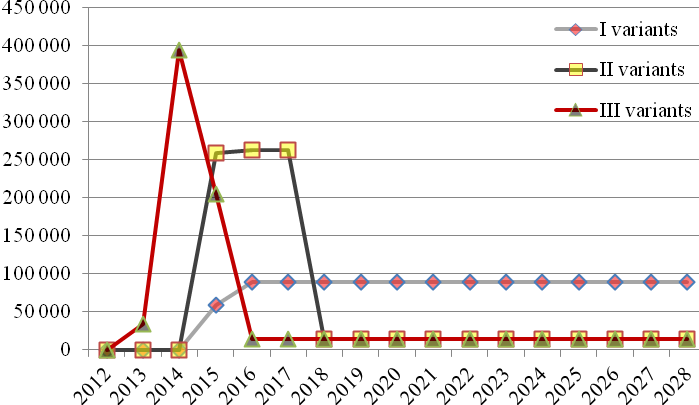 2.grafiksIlgtermiņa ietekme uz valsts budžeta 20 gados, salīdzinājumā starp būvniecības projekta finansēšanas modeļiem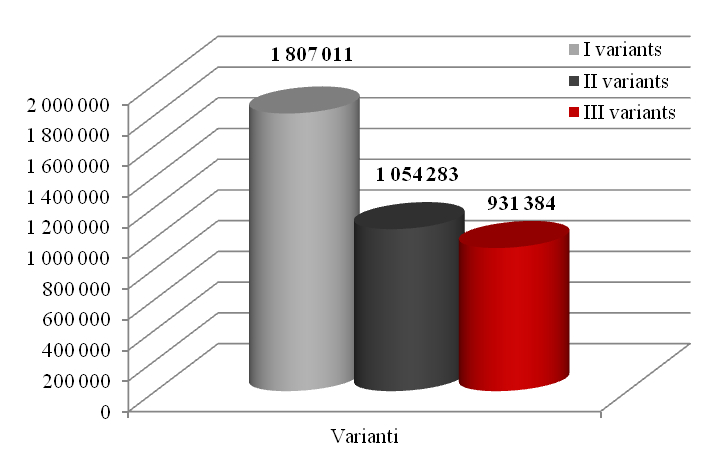 Sakarā ar to, ka Latvijai ir būtiski turpināt ievērot konsekventu fiskālo politiku attiecībā uz virzīšanos uz ekonomiskajā ciklā sabalansētu vispārējās valdības budžetu, kā pamata kritēriju optimālākā būvniecības darbu finansēšanas varianta izvēlē tika noteikts finansēšanas modelis, kas ilgtermiņā vismazākā ietekmē vispārējo valdības budžeta bilanci, t.i. anotācijas pielikumā ietvertajam finansēšanas modeļa III variantam.Izvēloties finansēšanas modeļa III variantu, šobrīd tiek plānots, ka Administratīvās ēkas un garāžas ēkas Jūras ielā 34,Ventspilī, (nekustamā īpašuma kadastra Nr. 2700 003 0102), nomas maksas izdevumu segšanu Sabiedrībai Tiesu administrācija un Drošības policija nodrošinās piešķirto budžeta līdzekļu ietvaros. Savukārt Prokuratūrai nepieciešams izvērtēt papildu finanšu līdzekļu nepieciešamību, minētā nekustamā īpašuma nomas maksas izdevumu segšanai Sabiedrībai, ņemot vērā provizoriskos minimālos nomas maksas aprēķinus un to, ka Sabiedrība ar Ģenerālprokuratūru 2009.gada 3.augustā ir noslēgusi Apsaimniekošanas un lietošanas līgumu, uz kā pamata Ģenerālprokuratūra ir nodevusi par maksu apakšnomā telpas Tiesu administrācijai un Drošības policijai. Faktiskās nomas objekta pārvaldīšanas izmaksas būs nosakāmas pēc būvniecības darbu pabeigšanas.Finanšu ministrija (Sabiedrība) ir sagatavojusi:Ministru kabineta rīkojuma projektu „Par finansējuma piešķiršanu Administratīvās ēkas un garāžas ēkas Jūras ielā 34,Ventspilī, būvniecības projekta un nomas maksas izdevumu segšanai” (turpmāk – Ministru kabineta rīkojuma projekts);informāciju par minēto būvniecības projektu provizoriskajiem nomas maksas apmēriem (to variantiem) un to ietekmi uz valsts budžetu, kā arī informāciju par plānotiem būvniecības darbu pabeigšanas un nomas līgumsaistību sākuma termiņiem (pielikumā).Vēršam uzmanību, ka Ministru kabineta rīkojuma projektā iekļautais ilgtermiņa saistību apmērs noteikts balstoties uz rekonstrukcijas un restaurācijas darbu saistīto kapitālieguldījumu aprēķiniem, bet nomas maksas izdevumu apmērs noteikts saskaņā ar Ministru kabineta noteikumos Nr.515 noteiktajiem nomas maksas aprēķināšanas principiem un metodika, un balstoties uz provizoriskajiem ēkas uzturēšanas izdevumu aprēķiniem, atbilstoši finansēšanas modeļa 3.variantam. Saskaņā ar Ministru kabineta protokollēmuma Nr.46 1.punktu tika atbalstīta valsts budžeta līdzekļu novirzīšanu prioritārajiem pasākumiem 2013. – 2015.gadā saskaņā ar Finanšu ministrijas iesniegtās informācijas „Par valsts budžeta prioritārajiem pasākumiem 2013. – 2015.gadam” I sadaļu „Indikatīvi atbalstāmie valsts budžeta prioritārie pasākumi 2013. – 2015.gadam” (turpmāk – prioritāšu saraksts). Atbilstoši Ministru kabineta protokollēmumam Nr.46 tika palielināts finansējums valsts akciju sabiedrībai „Valsts nekustamie īpašumi” (turpmāk – Sabiedrība) būvniecībai Jūras ielā 34, Ventspilī. Pamatojoties uz to, ka šajā nekustamajā īpašumā ir izvietotas vairākas valsts pārvaldes iestādes, tai skaitā Prokuratūra, Tieslietu ministrijas padotībā esošā valsts pārvaldes iestāde Tiesu administrācija un Iekšlietu ministrijas padotībā esošā valsts pārvaldes iestāde Drošības policija, Finanšu ministrija priekšlikumu par valsts budžeta līdzekļu piešķiršanu minētajam pasākumam bija ietvērusi savā prioritāšu sarakstā.Būvniecības projekta īstenošana nepieciešama sakarā ar to, ka:Ģenerālprokuratūra ar 2012.gada 31.janvāra vēstuli Nr.2-4/136/2012 „Par nekustamā īpašuma, būvju (ēku) Ventspilī, Jūras ielā 34 tehnisko stāvokli un tā risinājuma variantiem” izteica Sabiedrībai lūgumu sniegt informāciju par brīvajām un Ventspils prokuratūras funkciju nodrošināšanai atbilstošām telpām 250 - platībā valsts nekustamajos īpašumos Ventspilī, kā arī, par iespējām izremontēt Ventspils prokuratūras aizņemtās telpas Jūras ielā 34,Ventspilī un proporcionāli ieguldītajiem līdzekļiem pāriet uz nomas attiecībām;Sabiedrībai pārvaldīšanā nav brīvu telpu valsts nekustamajos īpašumos Ventspils pilsētā, kuras būtu piemērotas Ventspils prokuratūras vajadzībām;pamatojoties uz minēto Ģenerālprokuratūras vēstuli, kā arī uz Ministru prezidenta 2012.gada 14.februāra rezolūciju Nr.18/SAN-296 un Ventspils pilsētas domes Būvniecības administratīvās inspekcijas 2012.gada 26.janvāra vēstuli Nr.5-7/31 „Par īpašumu Jūras ielā 34, Ventspilī”, kurā norādīts par administratīvās ēkas un garāžas tehniskā stāvokļa radīto apdraudējumu sabiedrības drošībai, Sabiedrība 2012.gada 29.februārī, piedaloties ēku (būvju) lietotāju pārstāvjiem, veica ēku (būvju) Jūras ielā 34, Ventspilī, ēkas tehniskā stāvokļa apsekošanu;ņemot vērā apsekošanas laikā konstatēto – par nepieciešamību veikt steidzami administratīvās ēkas fasādes remontdarbus, ēkas siltināšanu, jumta seguma maiņu abām būvēm, inženierkomunikāciju (apkures, ūdensapgādes, kanalizācijas, elektroapgādes sistēmas) maiņu, Finanšu ministrija un Sabiedrība kā nekustamā īpašuma Jūras ielā 34, Ventspilī, pārvaldītājs, kura ir atbildīga par minētā valsts nekustamā īpašuma racionālu izmantošanu un pienācīgu uzturēšanu, izvērtēja nepieciešamību veikt visa nekustamā īpašuma Jūras ielā 34, Ventspilī, sastāvā esošo ēku (būvju) pilnīgu renovāciju, jo minētos darbus nav praktiski iespējams veikt tikai proporcionāli Ventspils prokuratūras lietošanā esošajām telpām un pāriet uz nomas attiecībām, ievērojot Ministru kabineta 2010.gada 8.jūnija noteikumos Nr.515 „Noteikumi par valsts un pašvaldību mantas iznomāšanas kārtību, nomas maksas noteikšanas metodiku un nomas līguma tipveida nosacījumiem” (turpmāk – Ministru kabineta noteikumi Nr.515) publiskai personai noteiktos nomas maksas aprēķināšanas principus un metodiku.Savukārt, lai nodrošinātu Administratīvās ēkas un garāžas ēkas renovācijas Jūras ielā 34,Ventspilī būvniecības darbu īstenošanu visekonomiskākajā veidā, Finanšu ministrija izvērtēja šādus trīs būvniecības projekta finansēšanas modeļus (skat. ilgtermiņa naudas plūsmas un tās ietekmes uz valsts budžetu atspoguļojumu 1. un 2.grafikā un anotācijas pielikuma 1. un 2.grafiku):variants, ja būvniecības darbu kapitālieguldījumi tiek finansēti no Sabiedrības piesaistītajiem finanšu resursiem un pēc objekta nodošanas ekspluatācijā tiek segti no valsts budžeta (no dotācijas vispārējiem ieņēmumiem) nomas maksas ietvaros 20 gados;variants, ja būvniecības darbu kapitālieguldījumi tiek finansēti no Sabiedrības piesaistāmiem finanšu resursiem un pēc objekta nodošanas ekspluatācijā tiek segti no valsts budžeta (no dotācijas vispārējiem ieņēmumiem) 3 gados un tie netiek ietverti minimālajā nomas maksā;variants, ja būvniecības darbu kapitālieguldījumi tiek finansēti no valsts budžeta (no dotācijas no vispārējiem ieņēmumiem) un tie netiek ietverti minimālajā nomas maksā.1.grafiksIlgtermiņa valsts budžeta 20 gadu naudas plūsma, salīdzinājumā starp būvniecības projekta finansēšanas modeļiem2.grafiksIlgtermiņa ietekme uz valsts budžeta 20 gados, salīdzinājumā starp būvniecības projekta finansēšanas modeļiemSakarā ar to, ka Latvijai ir būtiski turpināt ievērot konsekventu fiskālo politiku attiecībā uz virzīšanos uz ekonomiskajā ciklā sabalansētu vispārējās valdības budžetu, kā pamata kritēriju optimālākā būvniecības darbu finansēšanas varianta izvēlē tika noteikts finansēšanas modelis, kas ilgtermiņā vismazākā ietekmē vispārējo valdības budžeta bilanci, t.i. anotācijas pielikumā ietvertajam finansēšanas modeļa III variantam.Izvēloties finansēšanas modeļa III variantu, šobrīd tiek plānots, ka Administratīvās ēkas un garāžas ēkas Jūras ielā 34,Ventspilī, (nekustamā īpašuma kadastra Nr. 2700 003 0102), nomas maksas izdevumu segšanu Sabiedrībai Tiesu administrācija un Drošības policija nodrošinās piešķirto budžeta līdzekļu ietvaros. Savukārt Prokuratūrai nepieciešams izvērtēt papildu finanšu līdzekļu nepieciešamību, minētā nekustamā īpašuma nomas maksas izdevumu segšanai Sabiedrībai, ņemot vērā provizoriskos minimālos nomas maksas aprēķinus un to, ka Sabiedrība ar Ģenerālprokuratūru 2009.gada 3.augustā ir noslēgusi Apsaimniekošanas un lietošanas līgumu, uz kā pamata Ģenerālprokuratūra ir nodevusi par maksu apakšnomā telpas Tiesu administrācijai un Drošības policijai. Faktiskās nomas objekta pārvaldīšanas izmaksas būs nosakāmas pēc būvniecības darbu pabeigšanas.Finanšu ministrija (Sabiedrība) ir sagatavojusi:Ministru kabineta rīkojuma projektu „Par finansējuma piešķiršanu Administratīvās ēkas un garāžas ēkas Jūras ielā 34,Ventspilī, būvniecības projekta un nomas maksas izdevumu segšanai” (turpmāk – Ministru kabineta rīkojuma projekts);informāciju par minēto būvniecības projektu provizoriskajiem nomas maksas apmēriem (to variantiem) un to ietekmi uz valsts budžetu, kā arī informāciju par plānotiem būvniecības darbu pabeigšanas un nomas līgumsaistību sākuma termiņiem (pielikumā).Vēršam uzmanību, ka Ministru kabineta rīkojuma projektā iekļautais ilgtermiņa saistību apmērs noteikts balstoties uz rekonstrukcijas un restaurācijas darbu saistīto kapitālieguldījumu aprēķiniem, bet nomas maksas izdevumu apmērs noteikts saskaņā ar Ministru kabineta noteikumos Nr.515 noteiktajiem nomas maksas aprēķināšanas principiem un metodika, un balstoties uz provizoriskajiem ēkas uzturēšanas izdevumu aprēķiniem, atbilstoši finansēšanas modeļa 3.variantam. Saskaņā ar Ministru kabineta protokollēmuma Nr.46 1.punktu tika atbalstīta valsts budžeta līdzekļu novirzīšanu prioritārajiem pasākumiem 2013. – 2015.gadā saskaņā ar Finanšu ministrijas iesniegtās informācijas „Par valsts budžeta prioritārajiem pasākumiem 2013. – 2015.gadam” I sadaļu „Indikatīvi atbalstāmie valsts budžeta prioritārie pasākumi 2013. – 2015.gadam” (turpmāk – prioritāšu saraksts). Atbilstoši Ministru kabineta protokollēmumam Nr.46 tika palielināts finansējums valsts akciju sabiedrībai „Valsts nekustamie īpašumi” (turpmāk – Sabiedrība) būvniecībai Jūras ielā 34, Ventspilī. Pamatojoties uz to, ka šajā nekustamajā īpašumā ir izvietotas vairākas valsts pārvaldes iestādes, tai skaitā Prokuratūra, Tieslietu ministrijas padotībā esošā valsts pārvaldes iestāde Tiesu administrācija un Iekšlietu ministrijas padotībā esošā valsts pārvaldes iestāde Drošības policija, Finanšu ministrija priekšlikumu par valsts budžeta līdzekļu piešķiršanu minētajam pasākumam bija ietvērusi savā prioritāšu sarakstā.Būvniecības projekta īstenošana nepieciešama sakarā ar to, ka:Ģenerālprokuratūra ar 2012.gada 31.janvāra vēstuli Nr.2-4/136/2012 „Par nekustamā īpašuma, būvju (ēku) Ventspilī, Jūras ielā 34 tehnisko stāvokli un tā risinājuma variantiem” izteica Sabiedrībai lūgumu sniegt informāciju par brīvajām un Ventspils prokuratūras funkciju nodrošināšanai atbilstošām telpām 250 - platībā valsts nekustamajos īpašumos Ventspilī, kā arī, par iespējām izremontēt Ventspils prokuratūras aizņemtās telpas Jūras ielā 34,Ventspilī un proporcionāli ieguldītajiem līdzekļiem pāriet uz nomas attiecībām;Sabiedrībai pārvaldīšanā nav brīvu telpu valsts nekustamajos īpašumos Ventspils pilsētā, kuras būtu piemērotas Ventspils prokuratūras vajadzībām;pamatojoties uz minēto Ģenerālprokuratūras vēstuli, kā arī uz Ministru prezidenta 2012.gada 14.februāra rezolūciju Nr.18/SAN-296 un Ventspils pilsētas domes Būvniecības administratīvās inspekcijas 2012.gada 26.janvāra vēstuli Nr.5-7/31 „Par īpašumu Jūras ielā 34, Ventspilī”, kurā norādīts par administratīvās ēkas un garāžas tehniskā stāvokļa radīto apdraudējumu sabiedrības drošībai, Sabiedrība 2012.gada 29.februārī, piedaloties ēku (būvju) lietotāju pārstāvjiem, veica ēku (būvju) Jūras ielā 34, Ventspilī, ēkas tehniskā stāvokļa apsekošanu;ņemot vērā apsekošanas laikā konstatēto – par nepieciešamību veikt steidzami administratīvās ēkas fasādes remontdarbus, ēkas siltināšanu, jumta seguma maiņu abām būvēm, inženierkomunikāciju (apkures, ūdensapgādes, kanalizācijas, elektroapgādes sistēmas) maiņu, Finanšu ministrija un Sabiedrība kā nekustamā īpašuma Jūras ielā 34, Ventspilī, pārvaldītājs, kura ir atbildīga par minētā valsts nekustamā īpašuma racionālu izmantošanu un pienācīgu uzturēšanu, izvērtēja nepieciešamību veikt visa nekustamā īpašuma Jūras ielā 34, Ventspilī, sastāvā esošo ēku (būvju) pilnīgu renovāciju, jo minētos darbus nav praktiski iespējams veikt tikai proporcionāli Ventspils prokuratūras lietošanā esošajām telpām un pāriet uz nomas attiecībām, ievērojot Ministru kabineta 2010.gada 8.jūnija noteikumos Nr.515 „Noteikumi par valsts un pašvaldību mantas iznomāšanas kārtību, nomas maksas noteikšanas metodiku un nomas līguma tipveida nosacījumiem” (turpmāk – Ministru kabineta noteikumi Nr.515) publiskai personai noteiktos nomas maksas aprēķināšanas principus un metodiku.Savukārt, lai nodrošinātu Administratīvās ēkas un garāžas ēkas renovācijas Jūras ielā 34,Ventspilī būvniecības darbu īstenošanu visekonomiskākajā veidā, Finanšu ministrija izvērtēja šādus trīs būvniecības projekta finansēšanas modeļus (skat. ilgtermiņa naudas plūsmas un tās ietekmes uz valsts budžetu atspoguļojumu 1. un 2.grafikā un anotācijas pielikuma 1. un 2.grafiku):variants, ja būvniecības darbu kapitālieguldījumi tiek finansēti no Sabiedrības piesaistītajiem finanšu resursiem un pēc objekta nodošanas ekspluatācijā tiek segti no valsts budžeta (no dotācijas vispārējiem ieņēmumiem) nomas maksas ietvaros 20 gados;variants, ja būvniecības darbu kapitālieguldījumi tiek finansēti no Sabiedrības piesaistāmiem finanšu resursiem un pēc objekta nodošanas ekspluatācijā tiek segti no valsts budžeta (no dotācijas vispārējiem ieņēmumiem) 3 gados un tie netiek ietverti minimālajā nomas maksā;variants, ja būvniecības darbu kapitālieguldījumi tiek finansēti no valsts budžeta (no dotācijas no vispārējiem ieņēmumiem) un tie netiek ietverti minimālajā nomas maksā.1.grafiksIlgtermiņa valsts budžeta 20 gadu naudas plūsma, salīdzinājumā starp būvniecības projekta finansēšanas modeļiem2.grafiksIlgtermiņa ietekme uz valsts budžeta 20 gados, salīdzinājumā starp būvniecības projekta finansēšanas modeļiemSakarā ar to, ka Latvijai ir būtiski turpināt ievērot konsekventu fiskālo politiku attiecībā uz virzīšanos uz ekonomiskajā ciklā sabalansētu vispārējās valdības budžetu, kā pamata kritēriju optimālākā būvniecības darbu finansēšanas varianta izvēlē tika noteikts finansēšanas modelis, kas ilgtermiņā vismazākā ietekmē vispārējo valdības budžeta bilanci, t.i. anotācijas pielikumā ietvertajam finansēšanas modeļa III variantam.Izvēloties finansēšanas modeļa III variantu, šobrīd tiek plānots, ka Administratīvās ēkas un garāžas ēkas Jūras ielā 34,Ventspilī, (nekustamā īpašuma kadastra Nr. 2700 003 0102), nomas maksas izdevumu segšanu Sabiedrībai Tiesu administrācija un Drošības policija nodrošinās piešķirto budžeta līdzekļu ietvaros. Savukārt Prokuratūrai nepieciešams izvērtēt papildu finanšu līdzekļu nepieciešamību, minētā nekustamā īpašuma nomas maksas izdevumu segšanai Sabiedrībai, ņemot vērā provizoriskos minimālos nomas maksas aprēķinus un to, ka Sabiedrība ar Ģenerālprokuratūru 2009.gada 3.augustā ir noslēgusi Apsaimniekošanas un lietošanas līgumu, uz kā pamata Ģenerālprokuratūra ir nodevusi par maksu apakšnomā telpas Tiesu administrācijai un Drošības policijai. Faktiskās nomas objekta pārvaldīšanas izmaksas būs nosakāmas pēc būvniecības darbu pabeigšanas.Finanšu ministrija (Sabiedrība) ir sagatavojusi:Ministru kabineta rīkojuma projektu „Par finansējuma piešķiršanu Administratīvās ēkas un garāžas ēkas Jūras ielā 34,Ventspilī, būvniecības projekta un nomas maksas izdevumu segšanai” (turpmāk – Ministru kabineta rīkojuma projekts);informāciju par minēto būvniecības projektu provizoriskajiem nomas maksas apmēriem (to variantiem) un to ietekmi uz valsts budžetu, kā arī informāciju par plānotiem būvniecības darbu pabeigšanas un nomas līgumsaistību sākuma termiņiem (pielikumā).Vēršam uzmanību, ka Ministru kabineta rīkojuma projektā iekļautais ilgtermiņa saistību apmērs noteikts balstoties uz rekonstrukcijas un restaurācijas darbu saistīto kapitālieguldījumu aprēķiniem, bet nomas maksas izdevumu apmērs noteikts saskaņā ar Ministru kabineta noteikumos Nr.515 noteiktajiem nomas maksas aprēķināšanas principiem un metodika, un balstoties uz provizoriskajiem ēkas uzturēšanas izdevumu aprēķiniem, atbilstoši finansēšanas modeļa 3.variantam. Saskaņā ar Ministru kabineta protokollēmuma Nr.46 1.punktu tika atbalstīta valsts budžeta līdzekļu novirzīšanu prioritārajiem pasākumiem 2013. – 2015.gadā saskaņā ar Finanšu ministrijas iesniegtās informācijas „Par valsts budžeta prioritārajiem pasākumiem 2013. – 2015.gadam” I sadaļu „Indikatīvi atbalstāmie valsts budžeta prioritārie pasākumi 2013. – 2015.gadam” (turpmāk – prioritāšu saraksts). Atbilstoši Ministru kabineta protokollēmumam Nr.46 tika palielināts finansējums valsts akciju sabiedrībai „Valsts nekustamie īpašumi” (turpmāk – Sabiedrība) būvniecībai Jūras ielā 34, Ventspilī. Pamatojoties uz to, ka šajā nekustamajā īpašumā ir izvietotas vairākas valsts pārvaldes iestādes, tai skaitā Prokuratūra, Tieslietu ministrijas padotībā esošā valsts pārvaldes iestāde Tiesu administrācija un Iekšlietu ministrijas padotībā esošā valsts pārvaldes iestāde Drošības policija, Finanšu ministrija priekšlikumu par valsts budžeta līdzekļu piešķiršanu minētajam pasākumam bija ietvērusi savā prioritāšu sarakstā.Būvniecības projekta īstenošana nepieciešama sakarā ar to, ka:Ģenerālprokuratūra ar 2012.gada 31.janvāra vēstuli Nr.2-4/136/2012 „Par nekustamā īpašuma, būvju (ēku) Ventspilī, Jūras ielā 34 tehnisko stāvokli un tā risinājuma variantiem” izteica Sabiedrībai lūgumu sniegt informāciju par brīvajām un Ventspils prokuratūras funkciju nodrošināšanai atbilstošām telpām 250 - platībā valsts nekustamajos īpašumos Ventspilī, kā arī, par iespējām izremontēt Ventspils prokuratūras aizņemtās telpas Jūras ielā 34,Ventspilī un proporcionāli ieguldītajiem līdzekļiem pāriet uz nomas attiecībām;Sabiedrībai pārvaldīšanā nav brīvu telpu valsts nekustamajos īpašumos Ventspils pilsētā, kuras būtu piemērotas Ventspils prokuratūras vajadzībām;pamatojoties uz minēto Ģenerālprokuratūras vēstuli, kā arī uz Ministru prezidenta 2012.gada 14.februāra rezolūciju Nr.18/SAN-296 un Ventspils pilsētas domes Būvniecības administratīvās inspekcijas 2012.gada 26.janvāra vēstuli Nr.5-7/31 „Par īpašumu Jūras ielā 34, Ventspilī”, kurā norādīts par administratīvās ēkas un garāžas tehniskā stāvokļa radīto apdraudējumu sabiedrības drošībai, Sabiedrība 2012.gada 29.februārī, piedaloties ēku (būvju) lietotāju pārstāvjiem, veica ēku (būvju) Jūras ielā 34, Ventspilī, ēkas tehniskā stāvokļa apsekošanu;ņemot vērā apsekošanas laikā konstatēto – par nepieciešamību veikt steidzami administratīvās ēkas fasādes remontdarbus, ēkas siltināšanu, jumta seguma maiņu abām būvēm, inženierkomunikāciju (apkures, ūdensapgādes, kanalizācijas, elektroapgādes sistēmas) maiņu, Finanšu ministrija un Sabiedrība kā nekustamā īpašuma Jūras ielā 34, Ventspilī, pārvaldītājs, kura ir atbildīga par minētā valsts nekustamā īpašuma racionālu izmantošanu un pienācīgu uzturēšanu, izvērtēja nepieciešamību veikt visa nekustamā īpašuma Jūras ielā 34, Ventspilī, sastāvā esošo ēku (būvju) pilnīgu renovāciju, jo minētos darbus nav praktiski iespējams veikt tikai proporcionāli Ventspils prokuratūras lietošanā esošajām telpām un pāriet uz nomas attiecībām, ievērojot Ministru kabineta 2010.gada 8.jūnija noteikumos Nr.515 „Noteikumi par valsts un pašvaldību mantas iznomāšanas kārtību, nomas maksas noteikšanas metodiku un nomas līguma tipveida nosacījumiem” (turpmāk – Ministru kabineta noteikumi Nr.515) publiskai personai noteiktos nomas maksas aprēķināšanas principus un metodiku.Savukārt, lai nodrošinātu Administratīvās ēkas un garāžas ēkas renovācijas Jūras ielā 34,Ventspilī būvniecības darbu īstenošanu visekonomiskākajā veidā, Finanšu ministrija izvērtēja šādus trīs būvniecības projekta finansēšanas modeļus (skat. ilgtermiņa naudas plūsmas un tās ietekmes uz valsts budžetu atspoguļojumu 1. un 2.grafikā un anotācijas pielikuma 1. un 2.grafiku):variants, ja būvniecības darbu kapitālieguldījumi tiek finansēti no Sabiedrības piesaistītajiem finanšu resursiem un pēc objekta nodošanas ekspluatācijā tiek segti no valsts budžeta (no dotācijas vispārējiem ieņēmumiem) nomas maksas ietvaros 20 gados;variants, ja būvniecības darbu kapitālieguldījumi tiek finansēti no Sabiedrības piesaistāmiem finanšu resursiem un pēc objekta nodošanas ekspluatācijā tiek segti no valsts budžeta (no dotācijas vispārējiem ieņēmumiem) 3 gados un tie netiek ietverti minimālajā nomas maksā;variants, ja būvniecības darbu kapitālieguldījumi tiek finansēti no valsts budžeta (no dotācijas no vispārējiem ieņēmumiem) un tie netiek ietverti minimālajā nomas maksā.1.grafiksIlgtermiņa valsts budžeta 20 gadu naudas plūsma, salīdzinājumā starp būvniecības projekta finansēšanas modeļiem2.grafiksIlgtermiņa ietekme uz valsts budžeta 20 gados, salīdzinājumā starp būvniecības projekta finansēšanas modeļiemSakarā ar to, ka Latvijai ir būtiski turpināt ievērot konsekventu fiskālo politiku attiecībā uz virzīšanos uz ekonomiskajā ciklā sabalansētu vispārējās valdības budžetu, kā pamata kritēriju optimālākā būvniecības darbu finansēšanas varianta izvēlē tika noteikts finansēšanas modelis, kas ilgtermiņā vismazākā ietekmē vispārējo valdības budžeta bilanci, t.i. anotācijas pielikumā ietvertajam finansēšanas modeļa III variantam.Izvēloties finansēšanas modeļa III variantu, šobrīd tiek plānots, ka Administratīvās ēkas un garāžas ēkas Jūras ielā 34,Ventspilī, (nekustamā īpašuma kadastra Nr. 2700 003 0102), nomas maksas izdevumu segšanu Sabiedrībai Tiesu administrācija un Drošības policija nodrošinās piešķirto budžeta līdzekļu ietvaros. Savukārt Prokuratūrai nepieciešams izvērtēt papildu finanšu līdzekļu nepieciešamību, minētā nekustamā īpašuma nomas maksas izdevumu segšanai Sabiedrībai, ņemot vērā provizoriskos minimālos nomas maksas aprēķinus un to, ka Sabiedrība ar Ģenerālprokuratūru 2009.gada 3.augustā ir noslēgusi Apsaimniekošanas un lietošanas līgumu, uz kā pamata Ģenerālprokuratūra ir nodevusi par maksu apakšnomā telpas Tiesu administrācijai un Drošības policijai. Faktiskās nomas objekta pārvaldīšanas izmaksas būs nosakāmas pēc būvniecības darbu pabeigšanas.Finanšu ministrija (Sabiedrība) ir sagatavojusi:Ministru kabineta rīkojuma projektu „Par finansējuma piešķiršanu Administratīvās ēkas un garāžas ēkas Jūras ielā 34,Ventspilī, būvniecības projekta un nomas maksas izdevumu segšanai” (turpmāk – Ministru kabineta rīkojuma projekts);informāciju par minēto būvniecības projektu provizoriskajiem nomas maksas apmēriem (to variantiem) un to ietekmi uz valsts budžetu, kā arī informāciju par plānotiem būvniecības darbu pabeigšanas un nomas līgumsaistību sākuma termiņiem (pielikumā).Vēršam uzmanību, ka Ministru kabineta rīkojuma projektā iekļautais ilgtermiņa saistību apmērs noteikts balstoties uz rekonstrukcijas un restaurācijas darbu saistīto kapitālieguldījumu aprēķiniem, bet nomas maksas izdevumu apmērs noteikts saskaņā ar Ministru kabineta noteikumos Nr.515 noteiktajiem nomas maksas aprēķināšanas principiem un metodika, un balstoties uz provizoriskajiem ēkas uzturēšanas izdevumu aprēķiniem, atbilstoši finansēšanas modeļa 3.variantam. Saskaņā ar Ministru kabineta protokollēmuma Nr.46 1.punktu tika atbalstīta valsts budžeta līdzekļu novirzīšanu prioritārajiem pasākumiem 2013. – 2015.gadā saskaņā ar Finanšu ministrijas iesniegtās informācijas „Par valsts budžeta prioritārajiem pasākumiem 2013. – 2015.gadam” I sadaļu „Indikatīvi atbalstāmie valsts budžeta prioritārie pasākumi 2013. – 2015.gadam” (turpmāk – prioritāšu saraksts). Atbilstoši Ministru kabineta protokollēmumam Nr.46 tika palielināts finansējums valsts akciju sabiedrībai „Valsts nekustamie īpašumi” (turpmāk – Sabiedrība) būvniecībai Jūras ielā 34, Ventspilī. Pamatojoties uz to, ka šajā nekustamajā īpašumā ir izvietotas vairākas valsts pārvaldes iestādes, tai skaitā Prokuratūra, Tieslietu ministrijas padotībā esošā valsts pārvaldes iestāde Tiesu administrācija un Iekšlietu ministrijas padotībā esošā valsts pārvaldes iestāde Drošības policija, Finanšu ministrija priekšlikumu par valsts budžeta līdzekļu piešķiršanu minētajam pasākumam bija ietvērusi savā prioritāšu sarakstā.Būvniecības projekta īstenošana nepieciešama sakarā ar to, ka:Ģenerālprokuratūra ar 2012.gada 31.janvāra vēstuli Nr.2-4/136/2012 „Par nekustamā īpašuma, būvju (ēku) Ventspilī, Jūras ielā 34 tehnisko stāvokli un tā risinājuma variantiem” izteica Sabiedrībai lūgumu sniegt informāciju par brīvajām un Ventspils prokuratūras funkciju nodrošināšanai atbilstošām telpām 250 - platībā valsts nekustamajos īpašumos Ventspilī, kā arī, par iespējām izremontēt Ventspils prokuratūras aizņemtās telpas Jūras ielā 34,Ventspilī un proporcionāli ieguldītajiem līdzekļiem pāriet uz nomas attiecībām;Sabiedrībai pārvaldīšanā nav brīvu telpu valsts nekustamajos īpašumos Ventspils pilsētā, kuras būtu piemērotas Ventspils prokuratūras vajadzībām;pamatojoties uz minēto Ģenerālprokuratūras vēstuli, kā arī uz Ministru prezidenta 2012.gada 14.februāra rezolūciju Nr.18/SAN-296 un Ventspils pilsētas domes Būvniecības administratīvās inspekcijas 2012.gada 26.janvāra vēstuli Nr.5-7/31 „Par īpašumu Jūras ielā 34, Ventspilī”, kurā norādīts par administratīvās ēkas un garāžas tehniskā stāvokļa radīto apdraudējumu sabiedrības drošībai, Sabiedrība 2012.gada 29.februārī, piedaloties ēku (būvju) lietotāju pārstāvjiem, veica ēku (būvju) Jūras ielā 34, Ventspilī, ēkas tehniskā stāvokļa apsekošanu;ņemot vērā apsekošanas laikā konstatēto – par nepieciešamību veikt steidzami administratīvās ēkas fasādes remontdarbus, ēkas siltināšanu, jumta seguma maiņu abām būvēm, inženierkomunikāciju (apkures, ūdensapgādes, kanalizācijas, elektroapgādes sistēmas) maiņu, Finanšu ministrija un Sabiedrība kā nekustamā īpašuma Jūras ielā 34, Ventspilī, pārvaldītājs, kura ir atbildīga par minētā valsts nekustamā īpašuma racionālu izmantošanu un pienācīgu uzturēšanu, izvērtēja nepieciešamību veikt visa nekustamā īpašuma Jūras ielā 34, Ventspilī, sastāvā esošo ēku (būvju) pilnīgu renovāciju, jo minētos darbus nav praktiski iespējams veikt tikai proporcionāli Ventspils prokuratūras lietošanā esošajām telpām un pāriet uz nomas attiecībām, ievērojot Ministru kabineta 2010.gada 8.jūnija noteikumos Nr.515 „Noteikumi par valsts un pašvaldību mantas iznomāšanas kārtību, nomas maksas noteikšanas metodiku un nomas līguma tipveida nosacījumiem” (turpmāk – Ministru kabineta noteikumi Nr.515) publiskai personai noteiktos nomas maksas aprēķināšanas principus un metodiku.Savukārt, lai nodrošinātu Administratīvās ēkas un garāžas ēkas renovācijas Jūras ielā 34,Ventspilī būvniecības darbu īstenošanu visekonomiskākajā veidā, Finanšu ministrija izvērtēja šādus trīs būvniecības projekta finansēšanas modeļus (skat. ilgtermiņa naudas plūsmas un tās ietekmes uz valsts budžetu atspoguļojumu 1. un 2.grafikā un anotācijas pielikuma 1. un 2.grafiku):variants, ja būvniecības darbu kapitālieguldījumi tiek finansēti no Sabiedrības piesaistītajiem finanšu resursiem un pēc objekta nodošanas ekspluatācijā tiek segti no valsts budžeta (no dotācijas vispārējiem ieņēmumiem) nomas maksas ietvaros 20 gados;variants, ja būvniecības darbu kapitālieguldījumi tiek finansēti no Sabiedrības piesaistāmiem finanšu resursiem un pēc objekta nodošanas ekspluatācijā tiek segti no valsts budžeta (no dotācijas vispārējiem ieņēmumiem) 3 gados un tie netiek ietverti minimālajā nomas maksā;variants, ja būvniecības darbu kapitālieguldījumi tiek finansēti no valsts budžeta (no dotācijas no vispārējiem ieņēmumiem) un tie netiek ietverti minimālajā nomas maksā.1.grafiksIlgtermiņa valsts budžeta 20 gadu naudas plūsma, salīdzinājumā starp būvniecības projekta finansēšanas modeļiem2.grafiksIlgtermiņa ietekme uz valsts budžeta 20 gados, salīdzinājumā starp būvniecības projekta finansēšanas modeļiemSakarā ar to, ka Latvijai ir būtiski turpināt ievērot konsekventu fiskālo politiku attiecībā uz virzīšanos uz ekonomiskajā ciklā sabalansētu vispārējās valdības budžetu, kā pamata kritēriju optimālākā būvniecības darbu finansēšanas varianta izvēlē tika noteikts finansēšanas modelis, kas ilgtermiņā vismazākā ietekmē vispārējo valdības budžeta bilanci, t.i. anotācijas pielikumā ietvertajam finansēšanas modeļa III variantam.Izvēloties finansēšanas modeļa III variantu, šobrīd tiek plānots, ka Administratīvās ēkas un garāžas ēkas Jūras ielā 34,Ventspilī, (nekustamā īpašuma kadastra Nr. 2700 003 0102), nomas maksas izdevumu segšanu Sabiedrībai Tiesu administrācija un Drošības policija nodrošinās piešķirto budžeta līdzekļu ietvaros. Savukārt Prokuratūrai nepieciešams izvērtēt papildu finanšu līdzekļu nepieciešamību, minētā nekustamā īpašuma nomas maksas izdevumu segšanai Sabiedrībai, ņemot vērā provizoriskos minimālos nomas maksas aprēķinus un to, ka Sabiedrība ar Ģenerālprokuratūru 2009.gada 3.augustā ir noslēgusi Apsaimniekošanas un lietošanas līgumu, uz kā pamata Ģenerālprokuratūra ir nodevusi par maksu apakšnomā telpas Tiesu administrācijai un Drošības policijai. Faktiskās nomas objekta pārvaldīšanas izmaksas būs nosakāmas pēc būvniecības darbu pabeigšanas.Finanšu ministrija (Sabiedrība) ir sagatavojusi:Ministru kabineta rīkojuma projektu „Par finansējuma piešķiršanu Administratīvās ēkas un garāžas ēkas Jūras ielā 34,Ventspilī, būvniecības projekta un nomas maksas izdevumu segšanai” (turpmāk – Ministru kabineta rīkojuma projekts);informāciju par minēto būvniecības projektu provizoriskajiem nomas maksas apmēriem (to variantiem) un to ietekmi uz valsts budžetu, kā arī informāciju par plānotiem būvniecības darbu pabeigšanas un nomas līgumsaistību sākuma termiņiem (pielikumā).Vēršam uzmanību, ka Ministru kabineta rīkojuma projektā iekļautais ilgtermiņa saistību apmērs noteikts balstoties uz rekonstrukcijas un restaurācijas darbu saistīto kapitālieguldījumu aprēķiniem, bet nomas maksas izdevumu apmērs noteikts saskaņā ar Ministru kabineta noteikumos Nr.515 noteiktajiem nomas maksas aprēķināšanas principiem un metodika, un balstoties uz provizoriskajiem ēkas uzturēšanas izdevumu aprēķiniem, atbilstoši finansēšanas modeļa 3.variantam. Saskaņā ar Ministru kabineta protokollēmuma Nr.46 1.punktu tika atbalstīta valsts budžeta līdzekļu novirzīšanu prioritārajiem pasākumiem 2013. – 2015.gadā saskaņā ar Finanšu ministrijas iesniegtās informācijas „Par valsts budžeta prioritārajiem pasākumiem 2013. – 2015.gadam” I sadaļu „Indikatīvi atbalstāmie valsts budžeta prioritārie pasākumi 2013. – 2015.gadam” (turpmāk – prioritāšu saraksts). Atbilstoši Ministru kabineta protokollēmumam Nr.46 tika palielināts finansējums valsts akciju sabiedrībai „Valsts nekustamie īpašumi” (turpmāk – Sabiedrība) būvniecībai Jūras ielā 34, Ventspilī. Pamatojoties uz to, ka šajā nekustamajā īpašumā ir izvietotas vairākas valsts pārvaldes iestādes, tai skaitā Prokuratūra, Tieslietu ministrijas padotībā esošā valsts pārvaldes iestāde Tiesu administrācija un Iekšlietu ministrijas padotībā esošā valsts pārvaldes iestāde Drošības policija, Finanšu ministrija priekšlikumu par valsts budžeta līdzekļu piešķiršanu minētajam pasākumam bija ietvērusi savā prioritāšu sarakstā.Būvniecības projekta īstenošana nepieciešama sakarā ar to, ka:Ģenerālprokuratūra ar 2012.gada 31.janvāra vēstuli Nr.2-4/136/2012 „Par nekustamā īpašuma, būvju (ēku) Ventspilī, Jūras ielā 34 tehnisko stāvokli un tā risinājuma variantiem” izteica Sabiedrībai lūgumu sniegt informāciju par brīvajām un Ventspils prokuratūras funkciju nodrošināšanai atbilstošām telpām 250 - platībā valsts nekustamajos īpašumos Ventspilī, kā arī, par iespējām izremontēt Ventspils prokuratūras aizņemtās telpas Jūras ielā 34,Ventspilī un proporcionāli ieguldītajiem līdzekļiem pāriet uz nomas attiecībām;Sabiedrībai pārvaldīšanā nav brīvu telpu valsts nekustamajos īpašumos Ventspils pilsētā, kuras būtu piemērotas Ventspils prokuratūras vajadzībām;pamatojoties uz minēto Ģenerālprokuratūras vēstuli, kā arī uz Ministru prezidenta 2012.gada 14.februāra rezolūciju Nr.18/SAN-296 un Ventspils pilsētas domes Būvniecības administratīvās inspekcijas 2012.gada 26.janvāra vēstuli Nr.5-7/31 „Par īpašumu Jūras ielā 34, Ventspilī”, kurā norādīts par administratīvās ēkas un garāžas tehniskā stāvokļa radīto apdraudējumu sabiedrības drošībai, Sabiedrība 2012.gada 29.februārī, piedaloties ēku (būvju) lietotāju pārstāvjiem, veica ēku (būvju) Jūras ielā 34, Ventspilī, ēkas tehniskā stāvokļa apsekošanu;ņemot vērā apsekošanas laikā konstatēto – par nepieciešamību veikt steidzami administratīvās ēkas fasādes remontdarbus, ēkas siltināšanu, jumta seguma maiņu abām būvēm, inženierkomunikāciju (apkures, ūdensapgādes, kanalizācijas, elektroapgādes sistēmas) maiņu, Finanšu ministrija un Sabiedrība kā nekustamā īpašuma Jūras ielā 34, Ventspilī, pārvaldītājs, kura ir atbildīga par minētā valsts nekustamā īpašuma racionālu izmantošanu un pienācīgu uzturēšanu, izvērtēja nepieciešamību veikt visa nekustamā īpašuma Jūras ielā 34, Ventspilī, sastāvā esošo ēku (būvju) pilnīgu renovāciju, jo minētos darbus nav praktiski iespējams veikt tikai proporcionāli Ventspils prokuratūras lietošanā esošajām telpām un pāriet uz nomas attiecībām, ievērojot Ministru kabineta 2010.gada 8.jūnija noteikumos Nr.515 „Noteikumi par valsts un pašvaldību mantas iznomāšanas kārtību, nomas maksas noteikšanas metodiku un nomas līguma tipveida nosacījumiem” (turpmāk – Ministru kabineta noteikumi Nr.515) publiskai personai noteiktos nomas maksas aprēķināšanas principus un metodiku.Savukārt, lai nodrošinātu Administratīvās ēkas un garāžas ēkas renovācijas Jūras ielā 34,Ventspilī būvniecības darbu īstenošanu visekonomiskākajā veidā, Finanšu ministrija izvērtēja šādus trīs būvniecības projekta finansēšanas modeļus (skat. ilgtermiņa naudas plūsmas un tās ietekmes uz valsts budžetu atspoguļojumu 1. un 2.grafikā un anotācijas pielikuma 1. un 2.grafiku):variants, ja būvniecības darbu kapitālieguldījumi tiek finansēti no Sabiedrības piesaistītajiem finanšu resursiem un pēc objekta nodošanas ekspluatācijā tiek segti no valsts budžeta (no dotācijas vispārējiem ieņēmumiem) nomas maksas ietvaros 20 gados;variants, ja būvniecības darbu kapitālieguldījumi tiek finansēti no Sabiedrības piesaistāmiem finanšu resursiem un pēc objekta nodošanas ekspluatācijā tiek segti no valsts budžeta (no dotācijas vispārējiem ieņēmumiem) 3 gados un tie netiek ietverti minimālajā nomas maksā;variants, ja būvniecības darbu kapitālieguldījumi tiek finansēti no valsts budžeta (no dotācijas no vispārējiem ieņēmumiem) un tie netiek ietverti minimālajā nomas maksā.1.grafiksIlgtermiņa valsts budžeta 20 gadu naudas plūsma, salīdzinājumā starp būvniecības projekta finansēšanas modeļiem2.grafiksIlgtermiņa ietekme uz valsts budžeta 20 gados, salīdzinājumā starp būvniecības projekta finansēšanas modeļiemSakarā ar to, ka Latvijai ir būtiski turpināt ievērot konsekventu fiskālo politiku attiecībā uz virzīšanos uz ekonomiskajā ciklā sabalansētu vispārējās valdības budžetu, kā pamata kritēriju optimālākā būvniecības darbu finansēšanas varianta izvēlē tika noteikts finansēšanas modelis, kas ilgtermiņā vismazākā ietekmē vispārējo valdības budžeta bilanci, t.i. anotācijas pielikumā ietvertajam finansēšanas modeļa III variantam.Izvēloties finansēšanas modeļa III variantu, šobrīd tiek plānots, ka Administratīvās ēkas un garāžas ēkas Jūras ielā 34,Ventspilī, (nekustamā īpašuma kadastra Nr. 2700 003 0102), nomas maksas izdevumu segšanu Sabiedrībai Tiesu administrācija un Drošības policija nodrošinās piešķirto budžeta līdzekļu ietvaros. Savukārt Prokuratūrai nepieciešams izvērtēt papildu finanšu līdzekļu nepieciešamību, minētā nekustamā īpašuma nomas maksas izdevumu segšanai Sabiedrībai, ņemot vērā provizoriskos minimālos nomas maksas aprēķinus un to, ka Sabiedrība ar Ģenerālprokuratūru 2009.gada 3.augustā ir noslēgusi Apsaimniekošanas un lietošanas līgumu, uz kā pamata Ģenerālprokuratūra ir nodevusi par maksu apakšnomā telpas Tiesu administrācijai un Drošības policijai. Faktiskās nomas objekta pārvaldīšanas izmaksas būs nosakāmas pēc būvniecības darbu pabeigšanas.Finanšu ministrija (Sabiedrība) ir sagatavojusi:Ministru kabineta rīkojuma projektu „Par finansējuma piešķiršanu Administratīvās ēkas un garāžas ēkas Jūras ielā 34,Ventspilī, būvniecības projekta un nomas maksas izdevumu segšanai” (turpmāk – Ministru kabineta rīkojuma projekts);informāciju par minēto būvniecības projektu provizoriskajiem nomas maksas apmēriem (to variantiem) un to ietekmi uz valsts budžetu, kā arī informāciju par plānotiem būvniecības darbu pabeigšanas un nomas līgumsaistību sākuma termiņiem (pielikumā).Vēršam uzmanību, ka Ministru kabineta rīkojuma projektā iekļautais ilgtermiņa saistību apmērs noteikts balstoties uz rekonstrukcijas un restaurācijas darbu saistīto kapitālieguldījumu aprēķiniem, bet nomas maksas izdevumu apmērs noteikts saskaņā ar Ministru kabineta noteikumos Nr.515 noteiktajiem nomas maksas aprēķināšanas principiem un metodika, un balstoties uz provizoriskajiem ēkas uzturēšanas izdevumu aprēķiniem, atbilstoši finansēšanas modeļa 3.variantam. 3.Saistītie politikas ietekmes novērtējumi un pētījumiSaistītie politikas ietekmes novērtējumi un pētījumiMinistru kabineta rīkojuma projekts šo jomu neskar.Ministru kabineta rīkojuma projekts šo jomu neskar.Ministru kabineta rīkojuma projekts šo jomu neskar.Ministru kabineta rīkojuma projekts šo jomu neskar.Ministru kabineta rīkojuma projekts šo jomu neskar.Ministru kabineta rīkojuma projekts šo jomu neskar.4.Tiesiskā regulējuma mērķis un būtībaTiesiskā regulējuma mērķis un būtībaMinistru kabineta rīkojuma projekta tiesiskā regulējuma mērķis ir nodrošināt finansējuma piešķiršanu būvniecības projekta Administratīvās ēkas un garāžas ēkas renovācija Jūras ielā 34,Ventspilī, īstenošanai.Tā ietvaros:1.punktā ir noteikti uzdevumi:Finanšu ministrijai likumprojektā „Par valsts budžetu 2013.gadam”, paredzēt finanšu resursus ilgtermiņa saistībās būvniecības projekta būvniecības darbu izdevumu segšanai Sabiedrībai (Ministru kabineta rīkojuma projekta 1.1.apakšpunkts);Finanšu ministrijai (Sabiedrībai) nodrošināt minētā būvniecības projekta ietvaros veicamo būvniecības darbu pabeigšanas un attiecīgo ēku nomas līguma sākuma termiņus (Ministru kabineta rīkojuma projekta 1.2.apakšpunkts);Finanšu ministrijai (Sabiedrībai), ja pēc tehniskā projekta izstrādes, pēc būvniecības līgumu noslēgšanas vai būvniecības darbu laikā provizorisko izmaksu apmērs mainās, iesniegt Ministru kabinetā rīkojuma projektu par šā rīkojuma 1.1.apakšpunktā minēto ilgtermiņa saistību precizēšanu atbilstoši Sabiedrības precizētajām būvniecības izmaksām (Ministru kabineta rīkojuma projekta 1.3.apakšpunkts);Finanšu ministrijai (Sabiedrībai) triju mēnešu laikā pēc šā rīkojuma 1.2.apakšpunktā minētā uzdevuma izpildes iesniegt Prokuratūrai, Tieslietu ministrijai un Iekšlietu ministrijai informāciju par precizētajiem nomas maksas apmēriem, kas sagatavojami atbilstoši Sabiedrības faktiskajām nomas objektu pārvaldīšanas izmaksām (Ministru kabineta rīkojuma projekta 1.4.apakšpunkts).2.punktā ir noteikts uzdevums Tieslietu ministrijai un Iekšlietu ministrijai nodrošināt minētā nekustamā īpašuma nomas maksas izdevumus segt Sabiedrībai piešķirto budžeta līdzekļu ietvaros;3.punktā ir noteikts uzdevums Finanšu ministrijai valsts budžeta bāzes izdevumu 2014. – 2016.gadam sagatavošanas procesā paredzēt finansējumu Prokuratūrai 2015.gadam un turpmākajiem gadiem ik gadu minētā nekustamā īpašuma nomas maksas izdevumu segšanai Sabiedrībai;4.punktā ir noteikts uzdevums Prokuratūrai izvērtēt paredzēto finansējumu minētā nekustamā īpašuma nomas maksas izdevumu segšanai Sabiedrībai, ņemot vērā provizoriskos minimālos nomas maksas aprēķinus, un nepieciešamības gadījumā priekšlikumu par finansējuma precizēšanu minētā nekustamā īpašuma nomas maksas izdevumu segšanai un iesniegt Finanšu ministrijā kārtējā gada valsts budžeta likumprojekta sagatavošanas procesā.Ministru kabineta rīkojuma projekts pilnībā atrisina 2.punktā minētās problēmas.Ministru kabineta rīkojuma projekta tiesiskā regulējuma mērķis ir nodrošināt finansējuma piešķiršanu būvniecības projekta Administratīvās ēkas un garāžas ēkas renovācija Jūras ielā 34,Ventspilī, īstenošanai.Tā ietvaros:1.punktā ir noteikti uzdevumi:Finanšu ministrijai likumprojektā „Par valsts budžetu 2013.gadam”, paredzēt finanšu resursus ilgtermiņa saistībās būvniecības projekta būvniecības darbu izdevumu segšanai Sabiedrībai (Ministru kabineta rīkojuma projekta 1.1.apakšpunkts);Finanšu ministrijai (Sabiedrībai) nodrošināt minētā būvniecības projekta ietvaros veicamo būvniecības darbu pabeigšanas un attiecīgo ēku nomas līguma sākuma termiņus (Ministru kabineta rīkojuma projekta 1.2.apakšpunkts);Finanšu ministrijai (Sabiedrībai), ja pēc tehniskā projekta izstrādes, pēc būvniecības līgumu noslēgšanas vai būvniecības darbu laikā provizorisko izmaksu apmērs mainās, iesniegt Ministru kabinetā rīkojuma projektu par šā rīkojuma 1.1.apakšpunktā minēto ilgtermiņa saistību precizēšanu atbilstoši Sabiedrības precizētajām būvniecības izmaksām (Ministru kabineta rīkojuma projekta 1.3.apakšpunkts);Finanšu ministrijai (Sabiedrībai) triju mēnešu laikā pēc šā rīkojuma 1.2.apakšpunktā minētā uzdevuma izpildes iesniegt Prokuratūrai, Tieslietu ministrijai un Iekšlietu ministrijai informāciju par precizētajiem nomas maksas apmēriem, kas sagatavojami atbilstoši Sabiedrības faktiskajām nomas objektu pārvaldīšanas izmaksām (Ministru kabineta rīkojuma projekta 1.4.apakšpunkts).2.punktā ir noteikts uzdevums Tieslietu ministrijai un Iekšlietu ministrijai nodrošināt minētā nekustamā īpašuma nomas maksas izdevumus segt Sabiedrībai piešķirto budžeta līdzekļu ietvaros;3.punktā ir noteikts uzdevums Finanšu ministrijai valsts budžeta bāzes izdevumu 2014. – 2016.gadam sagatavošanas procesā paredzēt finansējumu Prokuratūrai 2015.gadam un turpmākajiem gadiem ik gadu minētā nekustamā īpašuma nomas maksas izdevumu segšanai Sabiedrībai;4.punktā ir noteikts uzdevums Prokuratūrai izvērtēt paredzēto finansējumu minētā nekustamā īpašuma nomas maksas izdevumu segšanai Sabiedrībai, ņemot vērā provizoriskos minimālos nomas maksas aprēķinus, un nepieciešamības gadījumā priekšlikumu par finansējuma precizēšanu minētā nekustamā īpašuma nomas maksas izdevumu segšanai un iesniegt Finanšu ministrijā kārtējā gada valsts budžeta likumprojekta sagatavošanas procesā.Ministru kabineta rīkojuma projekts pilnībā atrisina 2.punktā minētās problēmas.Ministru kabineta rīkojuma projekta tiesiskā regulējuma mērķis ir nodrošināt finansējuma piešķiršanu būvniecības projekta Administratīvās ēkas un garāžas ēkas renovācija Jūras ielā 34,Ventspilī, īstenošanai.Tā ietvaros:1.punktā ir noteikti uzdevumi:Finanšu ministrijai likumprojektā „Par valsts budžetu 2013.gadam”, paredzēt finanšu resursus ilgtermiņa saistībās būvniecības projekta būvniecības darbu izdevumu segšanai Sabiedrībai (Ministru kabineta rīkojuma projekta 1.1.apakšpunkts);Finanšu ministrijai (Sabiedrībai) nodrošināt minētā būvniecības projekta ietvaros veicamo būvniecības darbu pabeigšanas un attiecīgo ēku nomas līguma sākuma termiņus (Ministru kabineta rīkojuma projekta 1.2.apakšpunkts);Finanšu ministrijai (Sabiedrībai), ja pēc tehniskā projekta izstrādes, pēc būvniecības līgumu noslēgšanas vai būvniecības darbu laikā provizorisko izmaksu apmērs mainās, iesniegt Ministru kabinetā rīkojuma projektu par šā rīkojuma 1.1.apakšpunktā minēto ilgtermiņa saistību precizēšanu atbilstoši Sabiedrības precizētajām būvniecības izmaksām (Ministru kabineta rīkojuma projekta 1.3.apakšpunkts);Finanšu ministrijai (Sabiedrībai) triju mēnešu laikā pēc šā rīkojuma 1.2.apakšpunktā minētā uzdevuma izpildes iesniegt Prokuratūrai, Tieslietu ministrijai un Iekšlietu ministrijai informāciju par precizētajiem nomas maksas apmēriem, kas sagatavojami atbilstoši Sabiedrības faktiskajām nomas objektu pārvaldīšanas izmaksām (Ministru kabineta rīkojuma projekta 1.4.apakšpunkts).2.punktā ir noteikts uzdevums Tieslietu ministrijai un Iekšlietu ministrijai nodrošināt minētā nekustamā īpašuma nomas maksas izdevumus segt Sabiedrībai piešķirto budžeta līdzekļu ietvaros;3.punktā ir noteikts uzdevums Finanšu ministrijai valsts budžeta bāzes izdevumu 2014. – 2016.gadam sagatavošanas procesā paredzēt finansējumu Prokuratūrai 2015.gadam un turpmākajiem gadiem ik gadu minētā nekustamā īpašuma nomas maksas izdevumu segšanai Sabiedrībai;4.punktā ir noteikts uzdevums Prokuratūrai izvērtēt paredzēto finansējumu minētā nekustamā īpašuma nomas maksas izdevumu segšanai Sabiedrībai, ņemot vērā provizoriskos minimālos nomas maksas aprēķinus, un nepieciešamības gadījumā priekšlikumu par finansējuma precizēšanu minētā nekustamā īpašuma nomas maksas izdevumu segšanai un iesniegt Finanšu ministrijā kārtējā gada valsts budžeta likumprojekta sagatavošanas procesā.Ministru kabineta rīkojuma projekts pilnībā atrisina 2.punktā minētās problēmas.Ministru kabineta rīkojuma projekta tiesiskā regulējuma mērķis ir nodrošināt finansējuma piešķiršanu būvniecības projekta Administratīvās ēkas un garāžas ēkas renovācija Jūras ielā 34,Ventspilī, īstenošanai.Tā ietvaros:1.punktā ir noteikti uzdevumi:Finanšu ministrijai likumprojektā „Par valsts budžetu 2013.gadam”, paredzēt finanšu resursus ilgtermiņa saistībās būvniecības projekta būvniecības darbu izdevumu segšanai Sabiedrībai (Ministru kabineta rīkojuma projekta 1.1.apakšpunkts);Finanšu ministrijai (Sabiedrībai) nodrošināt minētā būvniecības projekta ietvaros veicamo būvniecības darbu pabeigšanas un attiecīgo ēku nomas līguma sākuma termiņus (Ministru kabineta rīkojuma projekta 1.2.apakšpunkts);Finanšu ministrijai (Sabiedrībai), ja pēc tehniskā projekta izstrādes, pēc būvniecības līgumu noslēgšanas vai būvniecības darbu laikā provizorisko izmaksu apmērs mainās, iesniegt Ministru kabinetā rīkojuma projektu par šā rīkojuma 1.1.apakšpunktā minēto ilgtermiņa saistību precizēšanu atbilstoši Sabiedrības precizētajām būvniecības izmaksām (Ministru kabineta rīkojuma projekta 1.3.apakšpunkts);Finanšu ministrijai (Sabiedrībai) triju mēnešu laikā pēc šā rīkojuma 1.2.apakšpunktā minētā uzdevuma izpildes iesniegt Prokuratūrai, Tieslietu ministrijai un Iekšlietu ministrijai informāciju par precizētajiem nomas maksas apmēriem, kas sagatavojami atbilstoši Sabiedrības faktiskajām nomas objektu pārvaldīšanas izmaksām (Ministru kabineta rīkojuma projekta 1.4.apakšpunkts).2.punktā ir noteikts uzdevums Tieslietu ministrijai un Iekšlietu ministrijai nodrošināt minētā nekustamā īpašuma nomas maksas izdevumus segt Sabiedrībai piešķirto budžeta līdzekļu ietvaros;3.punktā ir noteikts uzdevums Finanšu ministrijai valsts budžeta bāzes izdevumu 2014. – 2016.gadam sagatavošanas procesā paredzēt finansējumu Prokuratūrai 2015.gadam un turpmākajiem gadiem ik gadu minētā nekustamā īpašuma nomas maksas izdevumu segšanai Sabiedrībai;4.punktā ir noteikts uzdevums Prokuratūrai izvērtēt paredzēto finansējumu minētā nekustamā īpašuma nomas maksas izdevumu segšanai Sabiedrībai, ņemot vērā provizoriskos minimālos nomas maksas aprēķinus, un nepieciešamības gadījumā priekšlikumu par finansējuma precizēšanu minētā nekustamā īpašuma nomas maksas izdevumu segšanai un iesniegt Finanšu ministrijā kārtējā gada valsts budžeta likumprojekta sagatavošanas procesā.Ministru kabineta rīkojuma projekts pilnībā atrisina 2.punktā minētās problēmas.Ministru kabineta rīkojuma projekta tiesiskā regulējuma mērķis ir nodrošināt finansējuma piešķiršanu būvniecības projekta Administratīvās ēkas un garāžas ēkas renovācija Jūras ielā 34,Ventspilī, īstenošanai.Tā ietvaros:1.punktā ir noteikti uzdevumi:Finanšu ministrijai likumprojektā „Par valsts budžetu 2013.gadam”, paredzēt finanšu resursus ilgtermiņa saistībās būvniecības projekta būvniecības darbu izdevumu segšanai Sabiedrībai (Ministru kabineta rīkojuma projekta 1.1.apakšpunkts);Finanšu ministrijai (Sabiedrībai) nodrošināt minētā būvniecības projekta ietvaros veicamo būvniecības darbu pabeigšanas un attiecīgo ēku nomas līguma sākuma termiņus (Ministru kabineta rīkojuma projekta 1.2.apakšpunkts);Finanšu ministrijai (Sabiedrībai), ja pēc tehniskā projekta izstrādes, pēc būvniecības līgumu noslēgšanas vai būvniecības darbu laikā provizorisko izmaksu apmērs mainās, iesniegt Ministru kabinetā rīkojuma projektu par šā rīkojuma 1.1.apakšpunktā minēto ilgtermiņa saistību precizēšanu atbilstoši Sabiedrības precizētajām būvniecības izmaksām (Ministru kabineta rīkojuma projekta 1.3.apakšpunkts);Finanšu ministrijai (Sabiedrībai) triju mēnešu laikā pēc šā rīkojuma 1.2.apakšpunktā minētā uzdevuma izpildes iesniegt Prokuratūrai, Tieslietu ministrijai un Iekšlietu ministrijai informāciju par precizētajiem nomas maksas apmēriem, kas sagatavojami atbilstoši Sabiedrības faktiskajām nomas objektu pārvaldīšanas izmaksām (Ministru kabineta rīkojuma projekta 1.4.apakšpunkts).2.punktā ir noteikts uzdevums Tieslietu ministrijai un Iekšlietu ministrijai nodrošināt minētā nekustamā īpašuma nomas maksas izdevumus segt Sabiedrībai piešķirto budžeta līdzekļu ietvaros;3.punktā ir noteikts uzdevums Finanšu ministrijai valsts budžeta bāzes izdevumu 2014. – 2016.gadam sagatavošanas procesā paredzēt finansējumu Prokuratūrai 2015.gadam un turpmākajiem gadiem ik gadu minētā nekustamā īpašuma nomas maksas izdevumu segšanai Sabiedrībai;4.punktā ir noteikts uzdevums Prokuratūrai izvērtēt paredzēto finansējumu minētā nekustamā īpašuma nomas maksas izdevumu segšanai Sabiedrībai, ņemot vērā provizoriskos minimālos nomas maksas aprēķinus, un nepieciešamības gadījumā priekšlikumu par finansējuma precizēšanu minētā nekustamā īpašuma nomas maksas izdevumu segšanai un iesniegt Finanšu ministrijā kārtējā gada valsts budžeta likumprojekta sagatavošanas procesā.Ministru kabineta rīkojuma projekts pilnībā atrisina 2.punktā minētās problēmas.Ministru kabineta rīkojuma projekta tiesiskā regulējuma mērķis ir nodrošināt finansējuma piešķiršanu būvniecības projekta Administratīvās ēkas un garāžas ēkas renovācija Jūras ielā 34,Ventspilī, īstenošanai.Tā ietvaros:1.punktā ir noteikti uzdevumi:Finanšu ministrijai likumprojektā „Par valsts budžetu 2013.gadam”, paredzēt finanšu resursus ilgtermiņa saistībās būvniecības projekta būvniecības darbu izdevumu segšanai Sabiedrībai (Ministru kabineta rīkojuma projekta 1.1.apakšpunkts);Finanšu ministrijai (Sabiedrībai) nodrošināt minētā būvniecības projekta ietvaros veicamo būvniecības darbu pabeigšanas un attiecīgo ēku nomas līguma sākuma termiņus (Ministru kabineta rīkojuma projekta 1.2.apakšpunkts);Finanšu ministrijai (Sabiedrībai), ja pēc tehniskā projekta izstrādes, pēc būvniecības līgumu noslēgšanas vai būvniecības darbu laikā provizorisko izmaksu apmērs mainās, iesniegt Ministru kabinetā rīkojuma projektu par šā rīkojuma 1.1.apakšpunktā minēto ilgtermiņa saistību precizēšanu atbilstoši Sabiedrības precizētajām būvniecības izmaksām (Ministru kabineta rīkojuma projekta 1.3.apakšpunkts);Finanšu ministrijai (Sabiedrībai) triju mēnešu laikā pēc šā rīkojuma 1.2.apakšpunktā minētā uzdevuma izpildes iesniegt Prokuratūrai, Tieslietu ministrijai un Iekšlietu ministrijai informāciju par precizētajiem nomas maksas apmēriem, kas sagatavojami atbilstoši Sabiedrības faktiskajām nomas objektu pārvaldīšanas izmaksām (Ministru kabineta rīkojuma projekta 1.4.apakšpunkts).2.punktā ir noteikts uzdevums Tieslietu ministrijai un Iekšlietu ministrijai nodrošināt minētā nekustamā īpašuma nomas maksas izdevumus segt Sabiedrībai piešķirto budžeta līdzekļu ietvaros;3.punktā ir noteikts uzdevums Finanšu ministrijai valsts budžeta bāzes izdevumu 2014. – 2016.gadam sagatavošanas procesā paredzēt finansējumu Prokuratūrai 2015.gadam un turpmākajiem gadiem ik gadu minētā nekustamā īpašuma nomas maksas izdevumu segšanai Sabiedrībai;4.punktā ir noteikts uzdevums Prokuratūrai izvērtēt paredzēto finansējumu minētā nekustamā īpašuma nomas maksas izdevumu segšanai Sabiedrībai, ņemot vērā provizoriskos minimālos nomas maksas aprēķinus, un nepieciešamības gadījumā priekšlikumu par finansējuma precizēšanu minētā nekustamā īpašuma nomas maksas izdevumu segšanai un iesniegt Finanšu ministrijā kārtējā gada valsts budžeta likumprojekta sagatavošanas procesā.Ministru kabineta rīkojuma projekts pilnībā atrisina 2.punktā minētās problēmas.5.Projekta izstrādē iesaistītās institūcijasProjekta izstrādē iesaistītās institūcijasFinanšu ministrija (Sabiedrība).Finanšu ministrija (Sabiedrība).Finanšu ministrija (Sabiedrība).Finanšu ministrija (Sabiedrība).Finanšu ministrija (Sabiedrība).Finanšu ministrija (Sabiedrība).6.Iemesli, kādēļ netika nodrošināta sabiedrības līdzdalībaIemesli, kādēļ netika nodrošināta sabiedrības līdzdalībaMinistru kabineta rīkojuma projekta izstrādē sabiedrības līdzdalība nebija nepieciešama, jo Ministru kabineta rīkojuma projektā ietvertie jautājumi tieši neietekmē sabiedrību.Ministru kabineta rīkojuma projekta izstrādē sabiedrības līdzdalība nebija nepieciešama, jo Ministru kabineta rīkojuma projektā ietvertie jautājumi tieši neietekmē sabiedrību.Ministru kabineta rīkojuma projekta izstrādē sabiedrības līdzdalība nebija nepieciešama, jo Ministru kabineta rīkojuma projektā ietvertie jautājumi tieši neietekmē sabiedrību.Ministru kabineta rīkojuma projekta izstrādē sabiedrības līdzdalība nebija nepieciešama, jo Ministru kabineta rīkojuma projektā ietvertie jautājumi tieši neietekmē sabiedrību.Ministru kabineta rīkojuma projekta izstrādē sabiedrības līdzdalība nebija nepieciešama, jo Ministru kabineta rīkojuma projektā ietvertie jautājumi tieši neietekmē sabiedrību.Ministru kabineta rīkojuma projekta izstrādē sabiedrības līdzdalība nebija nepieciešama, jo Ministru kabineta rīkojuma projektā ietvertie jautājumi tieši neietekmē sabiedrību.7.Cita informācijaCita informācijaNav.Nav.Nav.Nav.Nav.Nav. III. Tiesību akta projekta ietekme uz valsts budžetu un pašvaldību budžetiem III. Tiesību akta projekta ietekme uz valsts budžetu un pašvaldību budžetiem III. Tiesību akta projekta ietekme uz valsts budžetu un pašvaldību budžetiem III. Tiesību akta projekta ietekme uz valsts budžetu un pašvaldību budžetiem III. Tiesību akta projekta ietekme uz valsts budžetu un pašvaldību budžetiem III. Tiesību akta projekta ietekme uz valsts budžetu un pašvaldību budžetiem III. Tiesību akta projekta ietekme uz valsts budžetu un pašvaldību budžetiem III. Tiesību akta projekta ietekme uz valsts budžetu un pašvaldību budžetiem III. Tiesību akta projekta ietekme uz valsts budžetu un pašvaldību budžetiemRādītājiRādītājiRādītāji2012.gads2012.gads2012.gadsTurpmākie trīs gadi (tūkst. latu)Turpmākie trīs gadi (tūkst. latu)Turpmākie trīs gadi (tūkst. latu)RādītājiRādītājiRādītāji2012.gads2012.gads2012.gads2013.2014.2015.RādītājiRādītājiRādītājiSaskaņā ar valsts budžetu kārtējam gadamIzmaiņas kārtējā gadā, salīdzinot ar budžetu kārtējam gadamIzmaiņas kārtējā gadā, salīdzinot ar budžetu kārtējam gadamIzmaiņas, salīdzinot ar kārtējo (n) gaduIzmaiņas, salīdzinot ar kārtējo (n) gaduIzmaiņas, salīdzinot ar kārtējo (n) gadu1112334561. Budžeta ieņēmumi:1. Budžeta ieņēmumi:1. Budžeta ieņēmumi:0000001.1. valsts pamatbudžets, tai skaitā ieņēmumi no maksas pakalpojumiem un citi pašu ieņēmumi1.1. valsts pamatbudžets, tai skaitā ieņēmumi no maksas pakalpojumiem un citi pašu ieņēmumi1.1. valsts pamatbudžets, tai skaitā ieņēmumi no maksas pakalpojumiem un citi pašu ieņēmumi0000001.2. valsts speciālais budžets1.2. valsts speciālais budžets1.2. valsts speciālais budžets0000001.3. pašvaldību budžets1.3. pašvaldību budžets1.3. pašvaldību budžets0000002. Budžeta izdevumi:2. Budžeta izdevumi:2. Budžeta izdevumi:00033,5394,5203,72.1. valsts pamatbudžets2.1. valsts pamatbudžets2.1. valsts pamatbudžets00033,5394,5203,72.2. valsts speciālais budžets2.2. valsts speciālais budžets2.2. valsts speciālais budžets0000002.3. pašvaldību budžets2.3. pašvaldību budžets2.3. pašvaldību budžets0000003. Finansiālā ietekme:3. Finansiālā ietekme:3. Finansiālā ietekme:000-33,5-394,5-203,73.1. valsts pamatbudžets3.1. valsts pamatbudžets3.1. valsts pamatbudžets000-33,5-394,5-203,73.2. speciālais budžets3.2. speciālais budžets3.2. speciālais budžets0000003.3. pašvaldību budžets3.3. pašvaldību budžets3.3. pašvaldību budžets0000004. Finanšu līdzekļi papildu izdevumu finansēšanai (kompensējošu izdevumu samazinājumu norāda ar "+" zīmi)4. Finanšu līdzekļi papildu izdevumu finansēšanai (kompensējošu izdevumu samazinājumu norāda ar "+" zīmi)4. Finanšu līdzekļi papildu izdevumu finansēšanai (kompensējošu izdevumu samazinājumu norāda ar "+" zīmi)X000004. Finanšu līdzekļi papildu izdevumu finansēšanai (kompensējošu izdevumu samazinājumu norāda ar "+" zīmi)4. Finanšu līdzekļi papildu izdevumu finansēšanai (kompensējošu izdevumu samazinājumu norāda ar "+" zīmi)4. Finanšu līdzekļi papildu izdevumu finansēšanai (kompensējošu izdevumu samazinājumu norāda ar "+" zīmi)X000004. Finanšu līdzekļi papildu izdevumu finansēšanai (kompensējošu izdevumu samazinājumu norāda ar "+" zīmi)4. Finanšu līdzekļi papildu izdevumu finansēšanai (kompensējošu izdevumu samazinājumu norāda ar "+" zīmi)4. Finanšu līdzekļi papildu izdevumu finansēšanai (kompensējošu izdevumu samazinājumu norāda ar "+" zīmi)X000005. Precizēta finansiālā ietekme:5. Precizēta finansiālā ietekme:5. Precizēta finansiālā ietekme:X00-33,5-394,5-203,75.1. valsts pamatbudžets5.1. valsts pamatbudžets5.1. valsts pamatbudžetsX00-33,5-394,5-203,75.2. speciālais budžets5.2. speciālais budžets5.2. speciālais budžetsX000005.3. pašvaldību budžets5.3. pašvaldību budžets5.3. pašvaldību budžetsX000006. Detalizēts ieņēmumu un izdevumu aprēķins (ja nepieciešams, detalizētu ieņēmumu un izdevumu aprēķinu var pievienot anotācijas pielikumā):6. Detalizēts ieņēmumu un izdevumu aprēķins (ja nepieciešams, detalizētu ieņēmumu un izdevumu aprēķinu var pievienot anotācijas pielikumā):6. Detalizēts ieņēmumu un izdevumu aprēķins (ja nepieciešams, detalizētu ieņēmumu un izdevumu aprēķinu var pievienot anotācijas pielikumā):6.2. detalizēts izdevumu aprēķinsSakarā ar to, ka Latvijai ir būtiski turpināt ievērot konsekventu fiskālo politiku attiecībā uz virzīšanos uz ekonomiskajā ciklā sabalansētu vispārējās valdības budžetu, kā pamata kritēriju optimālākā būvniecības darbu finansēšanas varianta izvēlē tika noteikts finansēšanas modelis, kas ilgtermiņā vismazākā ietekmē vispārējo valdības budžeta bilanci, t.i. anotācijas pielikumā ietvertajam finansēšanas modeļa III variantam.Izvēloties finansēšanas modeļa III variantu, šobrīd tiek plānots, ka ietekmi uz valsts budžetu veido:Finanšu ministrijai likumprojektā „Par valsts budžetu 2013.gadam”, paredzot finanšu resursus ilgtermiņa saistībās būvniecības projekta būvniecības darbu izdevumu segšanai Sabiedrībai – 623 758 latus (2013.gadā – 33 516 latus, 2014.gadā – 394 465 latus un 2015.gadā – 195 777 latus) (Ministru kabineta rīkojuma projekta 1.1.apakšpunkts); unFinanšu ministrijai valsts budžeta bāzes izdevumu 2014. – 2016.gadam sagatavošanas procesā paredzot finansējumu Prokuratūrai 7 899 latu apmērā 2015.gadam un 11 452 latu apmērā 2016.gadam un turpmākajiem gadiem ik gadu minētā nekustamā īpašuma nomas maksas izdevumu segšanai Sabiedrībai (Ministru kabineta rīkojuma projekta 3.punkts).Detalizēta informācija par būvniecības projekta „Administratīvās ēkas un garāžas ēkas renovācija Jūras ielā 34,Ventspilī” ietvaros aprēķinātiem ēku renovācijas provizoriskajiem kapitālieguldījumiem (sadalījumā pa gadiem), nomas maksas apmēriem (to variantiem), plānotiem renovācijas darbu pabeigšanas un nomas līgumsaistību sākuma termiņiem, kā arī informāciju par projekta īstenošanas un nomas līgumsaistības uzsākšanas ar Sabiedrību provizorisko ietekmi uz valsts budžetu anotācijas pielikumā.6.2. detalizēts izdevumu aprēķinsSakarā ar to, ka Latvijai ir būtiski turpināt ievērot konsekventu fiskālo politiku attiecībā uz virzīšanos uz ekonomiskajā ciklā sabalansētu vispārējās valdības budžetu, kā pamata kritēriju optimālākā būvniecības darbu finansēšanas varianta izvēlē tika noteikts finansēšanas modelis, kas ilgtermiņā vismazākā ietekmē vispārējo valdības budžeta bilanci, t.i. anotācijas pielikumā ietvertajam finansēšanas modeļa III variantam.Izvēloties finansēšanas modeļa III variantu, šobrīd tiek plānots, ka ietekmi uz valsts budžetu veido:Finanšu ministrijai likumprojektā „Par valsts budžetu 2013.gadam”, paredzot finanšu resursus ilgtermiņa saistībās būvniecības projekta būvniecības darbu izdevumu segšanai Sabiedrībai – 623 758 latus (2013.gadā – 33 516 latus, 2014.gadā – 394 465 latus un 2015.gadā – 195 777 latus) (Ministru kabineta rīkojuma projekta 1.1.apakšpunkts); unFinanšu ministrijai valsts budžeta bāzes izdevumu 2014. – 2016.gadam sagatavošanas procesā paredzot finansējumu Prokuratūrai 7 899 latu apmērā 2015.gadam un 11 452 latu apmērā 2016.gadam un turpmākajiem gadiem ik gadu minētā nekustamā īpašuma nomas maksas izdevumu segšanai Sabiedrībai (Ministru kabineta rīkojuma projekta 3.punkts).Detalizēta informācija par būvniecības projekta „Administratīvās ēkas un garāžas ēkas renovācija Jūras ielā 34,Ventspilī” ietvaros aprēķinātiem ēku renovācijas provizoriskajiem kapitālieguldījumiem (sadalījumā pa gadiem), nomas maksas apmēriem (to variantiem), plānotiem renovācijas darbu pabeigšanas un nomas līgumsaistību sākuma termiņiem, kā arī informāciju par projekta īstenošanas un nomas līgumsaistības uzsākšanas ar Sabiedrību provizorisko ietekmi uz valsts budžetu anotācijas pielikumā.6.2. detalizēts izdevumu aprēķinsSakarā ar to, ka Latvijai ir būtiski turpināt ievērot konsekventu fiskālo politiku attiecībā uz virzīšanos uz ekonomiskajā ciklā sabalansētu vispārējās valdības budžetu, kā pamata kritēriju optimālākā būvniecības darbu finansēšanas varianta izvēlē tika noteikts finansēšanas modelis, kas ilgtermiņā vismazākā ietekmē vispārējo valdības budžeta bilanci, t.i. anotācijas pielikumā ietvertajam finansēšanas modeļa III variantam.Izvēloties finansēšanas modeļa III variantu, šobrīd tiek plānots, ka ietekmi uz valsts budžetu veido:Finanšu ministrijai likumprojektā „Par valsts budžetu 2013.gadam”, paredzot finanšu resursus ilgtermiņa saistībās būvniecības projekta būvniecības darbu izdevumu segšanai Sabiedrībai – 623 758 latus (2013.gadā – 33 516 latus, 2014.gadā – 394 465 latus un 2015.gadā – 195 777 latus) (Ministru kabineta rīkojuma projekta 1.1.apakšpunkts); unFinanšu ministrijai valsts budžeta bāzes izdevumu 2014. – 2016.gadam sagatavošanas procesā paredzot finansējumu Prokuratūrai 7 899 latu apmērā 2015.gadam un 11 452 latu apmērā 2016.gadam un turpmākajiem gadiem ik gadu minētā nekustamā īpašuma nomas maksas izdevumu segšanai Sabiedrībai (Ministru kabineta rīkojuma projekta 3.punkts).Detalizēta informācija par būvniecības projekta „Administratīvās ēkas un garāžas ēkas renovācija Jūras ielā 34,Ventspilī” ietvaros aprēķinātiem ēku renovācijas provizoriskajiem kapitālieguldījumiem (sadalījumā pa gadiem), nomas maksas apmēriem (to variantiem), plānotiem renovācijas darbu pabeigšanas un nomas līgumsaistību sākuma termiņiem, kā arī informāciju par projekta īstenošanas un nomas līgumsaistības uzsākšanas ar Sabiedrību provizorisko ietekmi uz valsts budžetu anotācijas pielikumā.6.2. detalizēts izdevumu aprēķinsSakarā ar to, ka Latvijai ir būtiski turpināt ievērot konsekventu fiskālo politiku attiecībā uz virzīšanos uz ekonomiskajā ciklā sabalansētu vispārējās valdības budžetu, kā pamata kritēriju optimālākā būvniecības darbu finansēšanas varianta izvēlē tika noteikts finansēšanas modelis, kas ilgtermiņā vismazākā ietekmē vispārējo valdības budžeta bilanci, t.i. anotācijas pielikumā ietvertajam finansēšanas modeļa III variantam.Izvēloties finansēšanas modeļa III variantu, šobrīd tiek plānots, ka ietekmi uz valsts budžetu veido:Finanšu ministrijai likumprojektā „Par valsts budžetu 2013.gadam”, paredzot finanšu resursus ilgtermiņa saistībās būvniecības projekta būvniecības darbu izdevumu segšanai Sabiedrībai – 623 758 latus (2013.gadā – 33 516 latus, 2014.gadā – 394 465 latus un 2015.gadā – 195 777 latus) (Ministru kabineta rīkojuma projekta 1.1.apakšpunkts); unFinanšu ministrijai valsts budžeta bāzes izdevumu 2014. – 2016.gadam sagatavošanas procesā paredzot finansējumu Prokuratūrai 7 899 latu apmērā 2015.gadam un 11 452 latu apmērā 2016.gadam un turpmākajiem gadiem ik gadu minētā nekustamā īpašuma nomas maksas izdevumu segšanai Sabiedrībai (Ministru kabineta rīkojuma projekta 3.punkts).Detalizēta informācija par būvniecības projekta „Administratīvās ēkas un garāžas ēkas renovācija Jūras ielā 34,Ventspilī” ietvaros aprēķinātiem ēku renovācijas provizoriskajiem kapitālieguldījumiem (sadalījumā pa gadiem), nomas maksas apmēriem (to variantiem), plānotiem renovācijas darbu pabeigšanas un nomas līgumsaistību sākuma termiņiem, kā arī informāciju par projekta īstenošanas un nomas līgumsaistības uzsākšanas ar Sabiedrību provizorisko ietekmi uz valsts budžetu anotācijas pielikumā.6.2. detalizēts izdevumu aprēķinsSakarā ar to, ka Latvijai ir būtiski turpināt ievērot konsekventu fiskālo politiku attiecībā uz virzīšanos uz ekonomiskajā ciklā sabalansētu vispārējās valdības budžetu, kā pamata kritēriju optimālākā būvniecības darbu finansēšanas varianta izvēlē tika noteikts finansēšanas modelis, kas ilgtermiņā vismazākā ietekmē vispārējo valdības budžeta bilanci, t.i. anotācijas pielikumā ietvertajam finansēšanas modeļa III variantam.Izvēloties finansēšanas modeļa III variantu, šobrīd tiek plānots, ka ietekmi uz valsts budžetu veido:Finanšu ministrijai likumprojektā „Par valsts budžetu 2013.gadam”, paredzot finanšu resursus ilgtermiņa saistībās būvniecības projekta būvniecības darbu izdevumu segšanai Sabiedrībai – 623 758 latus (2013.gadā – 33 516 latus, 2014.gadā – 394 465 latus un 2015.gadā – 195 777 latus) (Ministru kabineta rīkojuma projekta 1.1.apakšpunkts); unFinanšu ministrijai valsts budžeta bāzes izdevumu 2014. – 2016.gadam sagatavošanas procesā paredzot finansējumu Prokuratūrai 7 899 latu apmērā 2015.gadam un 11 452 latu apmērā 2016.gadam un turpmākajiem gadiem ik gadu minētā nekustamā īpašuma nomas maksas izdevumu segšanai Sabiedrībai (Ministru kabineta rīkojuma projekta 3.punkts).Detalizēta informācija par būvniecības projekta „Administratīvās ēkas un garāžas ēkas renovācija Jūras ielā 34,Ventspilī” ietvaros aprēķinātiem ēku renovācijas provizoriskajiem kapitālieguldījumiem (sadalījumā pa gadiem), nomas maksas apmēriem (to variantiem), plānotiem renovācijas darbu pabeigšanas un nomas līgumsaistību sākuma termiņiem, kā arī informāciju par projekta īstenošanas un nomas līgumsaistības uzsākšanas ar Sabiedrību provizorisko ietekmi uz valsts budžetu anotācijas pielikumā.6.2. detalizēts izdevumu aprēķinsSakarā ar to, ka Latvijai ir būtiski turpināt ievērot konsekventu fiskālo politiku attiecībā uz virzīšanos uz ekonomiskajā ciklā sabalansētu vispārējās valdības budžetu, kā pamata kritēriju optimālākā būvniecības darbu finansēšanas varianta izvēlē tika noteikts finansēšanas modelis, kas ilgtermiņā vismazākā ietekmē vispārējo valdības budžeta bilanci, t.i. anotācijas pielikumā ietvertajam finansēšanas modeļa III variantam.Izvēloties finansēšanas modeļa III variantu, šobrīd tiek plānots, ka ietekmi uz valsts budžetu veido:Finanšu ministrijai likumprojektā „Par valsts budžetu 2013.gadam”, paredzot finanšu resursus ilgtermiņa saistībās būvniecības projekta būvniecības darbu izdevumu segšanai Sabiedrībai – 623 758 latus (2013.gadā – 33 516 latus, 2014.gadā – 394 465 latus un 2015.gadā – 195 777 latus) (Ministru kabineta rīkojuma projekta 1.1.apakšpunkts); unFinanšu ministrijai valsts budžeta bāzes izdevumu 2014. – 2016.gadam sagatavošanas procesā paredzot finansējumu Prokuratūrai 7 899 latu apmērā 2015.gadam un 11 452 latu apmērā 2016.gadam un turpmākajiem gadiem ik gadu minētā nekustamā īpašuma nomas maksas izdevumu segšanai Sabiedrībai (Ministru kabineta rīkojuma projekta 3.punkts).Detalizēta informācija par būvniecības projekta „Administratīvās ēkas un garāžas ēkas renovācija Jūras ielā 34,Ventspilī” ietvaros aprēķinātiem ēku renovācijas provizoriskajiem kapitālieguldījumiem (sadalījumā pa gadiem), nomas maksas apmēriem (to variantiem), plānotiem renovācijas darbu pabeigšanas un nomas līgumsaistību sākuma termiņiem, kā arī informāciju par projekta īstenošanas un nomas līgumsaistības uzsākšanas ar Sabiedrību provizorisko ietekmi uz valsts budžetu anotācijas pielikumā.6.1. detalizēts ieņēmumu aprēķins6.1. detalizēts ieņēmumu aprēķins6.1. detalizēts ieņēmumu aprēķins6.2. detalizēts izdevumu aprēķinsSakarā ar to, ka Latvijai ir būtiski turpināt ievērot konsekventu fiskālo politiku attiecībā uz virzīšanos uz ekonomiskajā ciklā sabalansētu vispārējās valdības budžetu, kā pamata kritēriju optimālākā būvniecības darbu finansēšanas varianta izvēlē tika noteikts finansēšanas modelis, kas ilgtermiņā vismazākā ietekmē vispārējo valdības budžeta bilanci, t.i. anotācijas pielikumā ietvertajam finansēšanas modeļa III variantam.Izvēloties finansēšanas modeļa III variantu, šobrīd tiek plānots, ka ietekmi uz valsts budžetu veido:Finanšu ministrijai likumprojektā „Par valsts budžetu 2013.gadam”, paredzot finanšu resursus ilgtermiņa saistībās būvniecības projekta būvniecības darbu izdevumu segšanai Sabiedrībai – 623 758 latus (2013.gadā – 33 516 latus, 2014.gadā – 394 465 latus un 2015.gadā – 195 777 latus) (Ministru kabineta rīkojuma projekta 1.1.apakšpunkts); unFinanšu ministrijai valsts budžeta bāzes izdevumu 2014. – 2016.gadam sagatavošanas procesā paredzot finansējumu Prokuratūrai 7 899 latu apmērā 2015.gadam un 11 452 latu apmērā 2016.gadam un turpmākajiem gadiem ik gadu minētā nekustamā īpašuma nomas maksas izdevumu segšanai Sabiedrībai (Ministru kabineta rīkojuma projekta 3.punkts).Detalizēta informācija par būvniecības projekta „Administratīvās ēkas un garāžas ēkas renovācija Jūras ielā 34,Ventspilī” ietvaros aprēķinātiem ēku renovācijas provizoriskajiem kapitālieguldījumiem (sadalījumā pa gadiem), nomas maksas apmēriem (to variantiem), plānotiem renovācijas darbu pabeigšanas un nomas līgumsaistību sākuma termiņiem, kā arī informāciju par projekta īstenošanas un nomas līgumsaistības uzsākšanas ar Sabiedrību provizorisko ietekmi uz valsts budžetu anotācijas pielikumā.6.2. detalizēts izdevumu aprēķinsSakarā ar to, ka Latvijai ir būtiski turpināt ievērot konsekventu fiskālo politiku attiecībā uz virzīšanos uz ekonomiskajā ciklā sabalansētu vispārējās valdības budžetu, kā pamata kritēriju optimālākā būvniecības darbu finansēšanas varianta izvēlē tika noteikts finansēšanas modelis, kas ilgtermiņā vismazākā ietekmē vispārējo valdības budžeta bilanci, t.i. anotācijas pielikumā ietvertajam finansēšanas modeļa III variantam.Izvēloties finansēšanas modeļa III variantu, šobrīd tiek plānots, ka ietekmi uz valsts budžetu veido:Finanšu ministrijai likumprojektā „Par valsts budžetu 2013.gadam”, paredzot finanšu resursus ilgtermiņa saistībās būvniecības projekta būvniecības darbu izdevumu segšanai Sabiedrībai – 623 758 latus (2013.gadā – 33 516 latus, 2014.gadā – 394 465 latus un 2015.gadā – 195 777 latus) (Ministru kabineta rīkojuma projekta 1.1.apakšpunkts); unFinanšu ministrijai valsts budžeta bāzes izdevumu 2014. – 2016.gadam sagatavošanas procesā paredzot finansējumu Prokuratūrai 7 899 latu apmērā 2015.gadam un 11 452 latu apmērā 2016.gadam un turpmākajiem gadiem ik gadu minētā nekustamā īpašuma nomas maksas izdevumu segšanai Sabiedrībai (Ministru kabineta rīkojuma projekta 3.punkts).Detalizēta informācija par būvniecības projekta „Administratīvās ēkas un garāžas ēkas renovācija Jūras ielā 34,Ventspilī” ietvaros aprēķinātiem ēku renovācijas provizoriskajiem kapitālieguldījumiem (sadalījumā pa gadiem), nomas maksas apmēriem (to variantiem), plānotiem renovācijas darbu pabeigšanas un nomas līgumsaistību sākuma termiņiem, kā arī informāciju par projekta īstenošanas un nomas līgumsaistības uzsākšanas ar Sabiedrību provizorisko ietekmi uz valsts budžetu anotācijas pielikumā.6.2. detalizēts izdevumu aprēķinsSakarā ar to, ka Latvijai ir būtiski turpināt ievērot konsekventu fiskālo politiku attiecībā uz virzīšanos uz ekonomiskajā ciklā sabalansētu vispārējās valdības budžetu, kā pamata kritēriju optimālākā būvniecības darbu finansēšanas varianta izvēlē tika noteikts finansēšanas modelis, kas ilgtermiņā vismazākā ietekmē vispārējo valdības budžeta bilanci, t.i. anotācijas pielikumā ietvertajam finansēšanas modeļa III variantam.Izvēloties finansēšanas modeļa III variantu, šobrīd tiek plānots, ka ietekmi uz valsts budžetu veido:Finanšu ministrijai likumprojektā „Par valsts budžetu 2013.gadam”, paredzot finanšu resursus ilgtermiņa saistībās būvniecības projekta būvniecības darbu izdevumu segšanai Sabiedrībai – 623 758 latus (2013.gadā – 33 516 latus, 2014.gadā – 394 465 latus un 2015.gadā – 195 777 latus) (Ministru kabineta rīkojuma projekta 1.1.apakšpunkts); unFinanšu ministrijai valsts budžeta bāzes izdevumu 2014. – 2016.gadam sagatavošanas procesā paredzot finansējumu Prokuratūrai 7 899 latu apmērā 2015.gadam un 11 452 latu apmērā 2016.gadam un turpmākajiem gadiem ik gadu minētā nekustamā īpašuma nomas maksas izdevumu segšanai Sabiedrībai (Ministru kabineta rīkojuma projekta 3.punkts).Detalizēta informācija par būvniecības projekta „Administratīvās ēkas un garāžas ēkas renovācija Jūras ielā 34,Ventspilī” ietvaros aprēķinātiem ēku renovācijas provizoriskajiem kapitālieguldījumiem (sadalījumā pa gadiem), nomas maksas apmēriem (to variantiem), plānotiem renovācijas darbu pabeigšanas un nomas līgumsaistību sākuma termiņiem, kā arī informāciju par projekta īstenošanas un nomas līgumsaistības uzsākšanas ar Sabiedrību provizorisko ietekmi uz valsts budžetu anotācijas pielikumā.6.2. detalizēts izdevumu aprēķinsSakarā ar to, ka Latvijai ir būtiski turpināt ievērot konsekventu fiskālo politiku attiecībā uz virzīšanos uz ekonomiskajā ciklā sabalansētu vispārējās valdības budžetu, kā pamata kritēriju optimālākā būvniecības darbu finansēšanas varianta izvēlē tika noteikts finansēšanas modelis, kas ilgtermiņā vismazākā ietekmē vispārējo valdības budžeta bilanci, t.i. anotācijas pielikumā ietvertajam finansēšanas modeļa III variantam.Izvēloties finansēšanas modeļa III variantu, šobrīd tiek plānots, ka ietekmi uz valsts budžetu veido:Finanšu ministrijai likumprojektā „Par valsts budžetu 2013.gadam”, paredzot finanšu resursus ilgtermiņa saistībās būvniecības projekta būvniecības darbu izdevumu segšanai Sabiedrībai – 623 758 latus (2013.gadā – 33 516 latus, 2014.gadā – 394 465 latus un 2015.gadā – 195 777 latus) (Ministru kabineta rīkojuma projekta 1.1.apakšpunkts); unFinanšu ministrijai valsts budžeta bāzes izdevumu 2014. – 2016.gadam sagatavošanas procesā paredzot finansējumu Prokuratūrai 7 899 latu apmērā 2015.gadam un 11 452 latu apmērā 2016.gadam un turpmākajiem gadiem ik gadu minētā nekustamā īpašuma nomas maksas izdevumu segšanai Sabiedrībai (Ministru kabineta rīkojuma projekta 3.punkts).Detalizēta informācija par būvniecības projekta „Administratīvās ēkas un garāžas ēkas renovācija Jūras ielā 34,Ventspilī” ietvaros aprēķinātiem ēku renovācijas provizoriskajiem kapitālieguldījumiem (sadalījumā pa gadiem), nomas maksas apmēriem (to variantiem), plānotiem renovācijas darbu pabeigšanas un nomas līgumsaistību sākuma termiņiem, kā arī informāciju par projekta īstenošanas un nomas līgumsaistības uzsākšanas ar Sabiedrību provizorisko ietekmi uz valsts budžetu anotācijas pielikumā.6.2. detalizēts izdevumu aprēķinsSakarā ar to, ka Latvijai ir būtiski turpināt ievērot konsekventu fiskālo politiku attiecībā uz virzīšanos uz ekonomiskajā ciklā sabalansētu vispārējās valdības budžetu, kā pamata kritēriju optimālākā būvniecības darbu finansēšanas varianta izvēlē tika noteikts finansēšanas modelis, kas ilgtermiņā vismazākā ietekmē vispārējo valdības budžeta bilanci, t.i. anotācijas pielikumā ietvertajam finansēšanas modeļa III variantam.Izvēloties finansēšanas modeļa III variantu, šobrīd tiek plānots, ka ietekmi uz valsts budžetu veido:Finanšu ministrijai likumprojektā „Par valsts budžetu 2013.gadam”, paredzot finanšu resursus ilgtermiņa saistībās būvniecības projekta būvniecības darbu izdevumu segšanai Sabiedrībai – 623 758 latus (2013.gadā – 33 516 latus, 2014.gadā – 394 465 latus un 2015.gadā – 195 777 latus) (Ministru kabineta rīkojuma projekta 1.1.apakšpunkts); unFinanšu ministrijai valsts budžeta bāzes izdevumu 2014. – 2016.gadam sagatavošanas procesā paredzot finansējumu Prokuratūrai 7 899 latu apmērā 2015.gadam un 11 452 latu apmērā 2016.gadam un turpmākajiem gadiem ik gadu minētā nekustamā īpašuma nomas maksas izdevumu segšanai Sabiedrībai (Ministru kabineta rīkojuma projekta 3.punkts).Detalizēta informācija par būvniecības projekta „Administratīvās ēkas un garāžas ēkas renovācija Jūras ielā 34,Ventspilī” ietvaros aprēķinātiem ēku renovācijas provizoriskajiem kapitālieguldījumiem (sadalījumā pa gadiem), nomas maksas apmēriem (to variantiem), plānotiem renovācijas darbu pabeigšanas un nomas līgumsaistību sākuma termiņiem, kā arī informāciju par projekta īstenošanas un nomas līgumsaistības uzsākšanas ar Sabiedrību provizorisko ietekmi uz valsts budžetu anotācijas pielikumā.6.2. detalizēts izdevumu aprēķinsSakarā ar to, ka Latvijai ir būtiski turpināt ievērot konsekventu fiskālo politiku attiecībā uz virzīšanos uz ekonomiskajā ciklā sabalansētu vispārējās valdības budžetu, kā pamata kritēriju optimālākā būvniecības darbu finansēšanas varianta izvēlē tika noteikts finansēšanas modelis, kas ilgtermiņā vismazākā ietekmē vispārējo valdības budžeta bilanci, t.i. anotācijas pielikumā ietvertajam finansēšanas modeļa III variantam.Izvēloties finansēšanas modeļa III variantu, šobrīd tiek plānots, ka ietekmi uz valsts budžetu veido:Finanšu ministrijai likumprojektā „Par valsts budžetu 2013.gadam”, paredzot finanšu resursus ilgtermiņa saistībās būvniecības projekta būvniecības darbu izdevumu segšanai Sabiedrībai – 623 758 latus (2013.gadā – 33 516 latus, 2014.gadā – 394 465 latus un 2015.gadā – 195 777 latus) (Ministru kabineta rīkojuma projekta 1.1.apakšpunkts); unFinanšu ministrijai valsts budžeta bāzes izdevumu 2014. – 2016.gadam sagatavošanas procesā paredzot finansējumu Prokuratūrai 7 899 latu apmērā 2015.gadam un 11 452 latu apmērā 2016.gadam un turpmākajiem gadiem ik gadu minētā nekustamā īpašuma nomas maksas izdevumu segšanai Sabiedrībai (Ministru kabineta rīkojuma projekta 3.punkts).Detalizēta informācija par būvniecības projekta „Administratīvās ēkas un garāžas ēkas renovācija Jūras ielā 34,Ventspilī” ietvaros aprēķinātiem ēku renovācijas provizoriskajiem kapitālieguldījumiem (sadalījumā pa gadiem), nomas maksas apmēriem (to variantiem), plānotiem renovācijas darbu pabeigšanas un nomas līgumsaistību sākuma termiņiem, kā arī informāciju par projekta īstenošanas un nomas līgumsaistības uzsākšanas ar Sabiedrību provizorisko ietekmi uz valsts budžetu anotācijas pielikumā.6.2. detalizēts izdevumu aprēķins6.2. detalizēts izdevumu aprēķins6.2. detalizēts izdevumu aprēķins6.2. detalizēts izdevumu aprēķinsSakarā ar to, ka Latvijai ir būtiski turpināt ievērot konsekventu fiskālo politiku attiecībā uz virzīšanos uz ekonomiskajā ciklā sabalansētu vispārējās valdības budžetu, kā pamata kritēriju optimālākā būvniecības darbu finansēšanas varianta izvēlē tika noteikts finansēšanas modelis, kas ilgtermiņā vismazākā ietekmē vispārējo valdības budžeta bilanci, t.i. anotācijas pielikumā ietvertajam finansēšanas modeļa III variantam.Izvēloties finansēšanas modeļa III variantu, šobrīd tiek plānots, ka ietekmi uz valsts budžetu veido:Finanšu ministrijai likumprojektā „Par valsts budžetu 2013.gadam”, paredzot finanšu resursus ilgtermiņa saistībās būvniecības projekta būvniecības darbu izdevumu segšanai Sabiedrībai – 623 758 latus (2013.gadā – 33 516 latus, 2014.gadā – 394 465 latus un 2015.gadā – 195 777 latus) (Ministru kabineta rīkojuma projekta 1.1.apakšpunkts); unFinanšu ministrijai valsts budžeta bāzes izdevumu 2014. – 2016.gadam sagatavošanas procesā paredzot finansējumu Prokuratūrai 7 899 latu apmērā 2015.gadam un 11 452 latu apmērā 2016.gadam un turpmākajiem gadiem ik gadu minētā nekustamā īpašuma nomas maksas izdevumu segšanai Sabiedrībai (Ministru kabineta rīkojuma projekta 3.punkts).Detalizēta informācija par būvniecības projekta „Administratīvās ēkas un garāžas ēkas renovācija Jūras ielā 34,Ventspilī” ietvaros aprēķinātiem ēku renovācijas provizoriskajiem kapitālieguldījumiem (sadalījumā pa gadiem), nomas maksas apmēriem (to variantiem), plānotiem renovācijas darbu pabeigšanas un nomas līgumsaistību sākuma termiņiem, kā arī informāciju par projekta īstenošanas un nomas līgumsaistības uzsākšanas ar Sabiedrību provizorisko ietekmi uz valsts budžetu anotācijas pielikumā.6.2. detalizēts izdevumu aprēķinsSakarā ar to, ka Latvijai ir būtiski turpināt ievērot konsekventu fiskālo politiku attiecībā uz virzīšanos uz ekonomiskajā ciklā sabalansētu vispārējās valdības budžetu, kā pamata kritēriju optimālākā būvniecības darbu finansēšanas varianta izvēlē tika noteikts finansēšanas modelis, kas ilgtermiņā vismazākā ietekmē vispārējo valdības budžeta bilanci, t.i. anotācijas pielikumā ietvertajam finansēšanas modeļa III variantam.Izvēloties finansēšanas modeļa III variantu, šobrīd tiek plānots, ka ietekmi uz valsts budžetu veido:Finanšu ministrijai likumprojektā „Par valsts budžetu 2013.gadam”, paredzot finanšu resursus ilgtermiņa saistībās būvniecības projekta būvniecības darbu izdevumu segšanai Sabiedrībai – 623 758 latus (2013.gadā – 33 516 latus, 2014.gadā – 394 465 latus un 2015.gadā – 195 777 latus) (Ministru kabineta rīkojuma projekta 1.1.apakšpunkts); unFinanšu ministrijai valsts budžeta bāzes izdevumu 2014. – 2016.gadam sagatavošanas procesā paredzot finansējumu Prokuratūrai 7 899 latu apmērā 2015.gadam un 11 452 latu apmērā 2016.gadam un turpmākajiem gadiem ik gadu minētā nekustamā īpašuma nomas maksas izdevumu segšanai Sabiedrībai (Ministru kabineta rīkojuma projekta 3.punkts).Detalizēta informācija par būvniecības projekta „Administratīvās ēkas un garāžas ēkas renovācija Jūras ielā 34,Ventspilī” ietvaros aprēķinātiem ēku renovācijas provizoriskajiem kapitālieguldījumiem (sadalījumā pa gadiem), nomas maksas apmēriem (to variantiem), plānotiem renovācijas darbu pabeigšanas un nomas līgumsaistību sākuma termiņiem, kā arī informāciju par projekta īstenošanas un nomas līgumsaistības uzsākšanas ar Sabiedrību provizorisko ietekmi uz valsts budžetu anotācijas pielikumā.6.2. detalizēts izdevumu aprēķinsSakarā ar to, ka Latvijai ir būtiski turpināt ievērot konsekventu fiskālo politiku attiecībā uz virzīšanos uz ekonomiskajā ciklā sabalansētu vispārējās valdības budžetu, kā pamata kritēriju optimālākā būvniecības darbu finansēšanas varianta izvēlē tika noteikts finansēšanas modelis, kas ilgtermiņā vismazākā ietekmē vispārējo valdības budžeta bilanci, t.i. anotācijas pielikumā ietvertajam finansēšanas modeļa III variantam.Izvēloties finansēšanas modeļa III variantu, šobrīd tiek plānots, ka ietekmi uz valsts budžetu veido:Finanšu ministrijai likumprojektā „Par valsts budžetu 2013.gadam”, paredzot finanšu resursus ilgtermiņa saistībās būvniecības projekta būvniecības darbu izdevumu segšanai Sabiedrībai – 623 758 latus (2013.gadā – 33 516 latus, 2014.gadā – 394 465 latus un 2015.gadā – 195 777 latus) (Ministru kabineta rīkojuma projekta 1.1.apakšpunkts); unFinanšu ministrijai valsts budžeta bāzes izdevumu 2014. – 2016.gadam sagatavošanas procesā paredzot finansējumu Prokuratūrai 7 899 latu apmērā 2015.gadam un 11 452 latu apmērā 2016.gadam un turpmākajiem gadiem ik gadu minētā nekustamā īpašuma nomas maksas izdevumu segšanai Sabiedrībai (Ministru kabineta rīkojuma projekta 3.punkts).Detalizēta informācija par būvniecības projekta „Administratīvās ēkas un garāžas ēkas renovācija Jūras ielā 34,Ventspilī” ietvaros aprēķinātiem ēku renovācijas provizoriskajiem kapitālieguldījumiem (sadalījumā pa gadiem), nomas maksas apmēriem (to variantiem), plānotiem renovācijas darbu pabeigšanas un nomas līgumsaistību sākuma termiņiem, kā arī informāciju par projekta īstenošanas un nomas līgumsaistības uzsākšanas ar Sabiedrību provizorisko ietekmi uz valsts budžetu anotācijas pielikumā.6.2. detalizēts izdevumu aprēķinsSakarā ar to, ka Latvijai ir būtiski turpināt ievērot konsekventu fiskālo politiku attiecībā uz virzīšanos uz ekonomiskajā ciklā sabalansētu vispārējās valdības budžetu, kā pamata kritēriju optimālākā būvniecības darbu finansēšanas varianta izvēlē tika noteikts finansēšanas modelis, kas ilgtermiņā vismazākā ietekmē vispārējo valdības budžeta bilanci, t.i. anotācijas pielikumā ietvertajam finansēšanas modeļa III variantam.Izvēloties finansēšanas modeļa III variantu, šobrīd tiek plānots, ka ietekmi uz valsts budžetu veido:Finanšu ministrijai likumprojektā „Par valsts budžetu 2013.gadam”, paredzot finanšu resursus ilgtermiņa saistībās būvniecības projekta būvniecības darbu izdevumu segšanai Sabiedrībai – 623 758 latus (2013.gadā – 33 516 latus, 2014.gadā – 394 465 latus un 2015.gadā – 195 777 latus) (Ministru kabineta rīkojuma projekta 1.1.apakšpunkts); unFinanšu ministrijai valsts budžeta bāzes izdevumu 2014. – 2016.gadam sagatavošanas procesā paredzot finansējumu Prokuratūrai 7 899 latu apmērā 2015.gadam un 11 452 latu apmērā 2016.gadam un turpmākajiem gadiem ik gadu minētā nekustamā īpašuma nomas maksas izdevumu segšanai Sabiedrībai (Ministru kabineta rīkojuma projekta 3.punkts).Detalizēta informācija par būvniecības projekta „Administratīvās ēkas un garāžas ēkas renovācija Jūras ielā 34,Ventspilī” ietvaros aprēķinātiem ēku renovācijas provizoriskajiem kapitālieguldījumiem (sadalījumā pa gadiem), nomas maksas apmēriem (to variantiem), plānotiem renovācijas darbu pabeigšanas un nomas līgumsaistību sākuma termiņiem, kā arī informāciju par projekta īstenošanas un nomas līgumsaistības uzsākšanas ar Sabiedrību provizorisko ietekmi uz valsts budžetu anotācijas pielikumā.6.2. detalizēts izdevumu aprēķinsSakarā ar to, ka Latvijai ir būtiski turpināt ievērot konsekventu fiskālo politiku attiecībā uz virzīšanos uz ekonomiskajā ciklā sabalansētu vispārējās valdības budžetu, kā pamata kritēriju optimālākā būvniecības darbu finansēšanas varianta izvēlē tika noteikts finansēšanas modelis, kas ilgtermiņā vismazākā ietekmē vispārējo valdības budžeta bilanci, t.i. anotācijas pielikumā ietvertajam finansēšanas modeļa III variantam.Izvēloties finansēšanas modeļa III variantu, šobrīd tiek plānots, ka ietekmi uz valsts budžetu veido:Finanšu ministrijai likumprojektā „Par valsts budžetu 2013.gadam”, paredzot finanšu resursus ilgtermiņa saistībās būvniecības projekta būvniecības darbu izdevumu segšanai Sabiedrībai – 623 758 latus (2013.gadā – 33 516 latus, 2014.gadā – 394 465 latus un 2015.gadā – 195 777 latus) (Ministru kabineta rīkojuma projekta 1.1.apakšpunkts); unFinanšu ministrijai valsts budžeta bāzes izdevumu 2014. – 2016.gadam sagatavošanas procesā paredzot finansējumu Prokuratūrai 7 899 latu apmērā 2015.gadam un 11 452 latu apmērā 2016.gadam un turpmākajiem gadiem ik gadu minētā nekustamā īpašuma nomas maksas izdevumu segšanai Sabiedrībai (Ministru kabineta rīkojuma projekta 3.punkts).Detalizēta informācija par būvniecības projekta „Administratīvās ēkas un garāžas ēkas renovācija Jūras ielā 34,Ventspilī” ietvaros aprēķinātiem ēku renovācijas provizoriskajiem kapitālieguldījumiem (sadalījumā pa gadiem), nomas maksas apmēriem (to variantiem), plānotiem renovācijas darbu pabeigšanas un nomas līgumsaistību sākuma termiņiem, kā arī informāciju par projekta īstenošanas un nomas līgumsaistības uzsākšanas ar Sabiedrību provizorisko ietekmi uz valsts budžetu anotācijas pielikumā.6.2. detalizēts izdevumu aprēķinsSakarā ar to, ka Latvijai ir būtiski turpināt ievērot konsekventu fiskālo politiku attiecībā uz virzīšanos uz ekonomiskajā ciklā sabalansētu vispārējās valdības budžetu, kā pamata kritēriju optimālākā būvniecības darbu finansēšanas varianta izvēlē tika noteikts finansēšanas modelis, kas ilgtermiņā vismazākā ietekmē vispārējo valdības budžeta bilanci, t.i. anotācijas pielikumā ietvertajam finansēšanas modeļa III variantam.Izvēloties finansēšanas modeļa III variantu, šobrīd tiek plānots, ka ietekmi uz valsts budžetu veido:Finanšu ministrijai likumprojektā „Par valsts budžetu 2013.gadam”, paredzot finanšu resursus ilgtermiņa saistībās būvniecības projekta būvniecības darbu izdevumu segšanai Sabiedrībai – 623 758 latus (2013.gadā – 33 516 latus, 2014.gadā – 394 465 latus un 2015.gadā – 195 777 latus) (Ministru kabineta rīkojuma projekta 1.1.apakšpunkts); unFinanšu ministrijai valsts budžeta bāzes izdevumu 2014. – 2016.gadam sagatavošanas procesā paredzot finansējumu Prokuratūrai 7 899 latu apmērā 2015.gadam un 11 452 latu apmērā 2016.gadam un turpmākajiem gadiem ik gadu minētā nekustamā īpašuma nomas maksas izdevumu segšanai Sabiedrībai (Ministru kabineta rīkojuma projekta 3.punkts).Detalizēta informācija par būvniecības projekta „Administratīvās ēkas un garāžas ēkas renovācija Jūras ielā 34,Ventspilī” ietvaros aprēķinātiem ēku renovācijas provizoriskajiem kapitālieguldījumiem (sadalījumā pa gadiem), nomas maksas apmēriem (to variantiem), plānotiem renovācijas darbu pabeigšanas un nomas līgumsaistību sākuma termiņiem, kā arī informāciju par projekta īstenošanas un nomas līgumsaistības uzsākšanas ar Sabiedrību provizorisko ietekmi uz valsts budžetu anotācijas pielikumā.7. Cita informācija7. Cita informācija7. Cita informācijaMinistru kabineta rīkojuma projekta 1.1.apakšpunktā paredzēts finansējums būvniecības darbu izdevumu segšanai no valsts budžeta dotācijas no vispārējiem ieņēmumiem.Prognozētie kapitālieguldījumu aprēķini ir provizoriski un var tikt precizēti pēc būvniecības tehnisko projektu izstrādes, pēc būvniecības līguma noslēgšanas un būvniecības darbu laikā.Prognozētie nomas maksas aprēķini ir provizoriski un var tikt precizēti pēc apsaimniekošanas programmas saskaņas ar katru ēkas lietotāju, kā arī atbilstoši Sabiedrības faktiskajām pārvaldīšanas izmaksām (detalizēta informācija anotācijas pielikumā).Ministru kabineta rīkojuma projektā iekļauts uzdevums Finanšu ministrijai (Sabiedrībai) precizēt aprēķinus pēc būvniecības tehnisko projektu izstrādes, pēc būvniecības līgumu noslēgšanas un būvniecības darbu laikā, atbilstoši precizētajām būvniecības izmaksām. Ministru kabineta rīkojuma projekta 1.1.apakšpunktā paredzēts finansējums būvniecības darbu izdevumu segšanai no valsts budžeta dotācijas no vispārējiem ieņēmumiem.Prognozētie kapitālieguldījumu aprēķini ir provizoriski un var tikt precizēti pēc būvniecības tehnisko projektu izstrādes, pēc būvniecības līguma noslēgšanas un būvniecības darbu laikā.Prognozētie nomas maksas aprēķini ir provizoriski un var tikt precizēti pēc apsaimniekošanas programmas saskaņas ar katru ēkas lietotāju, kā arī atbilstoši Sabiedrības faktiskajām pārvaldīšanas izmaksām (detalizēta informācija anotācijas pielikumā).Ministru kabineta rīkojuma projektā iekļauts uzdevums Finanšu ministrijai (Sabiedrībai) precizēt aprēķinus pēc būvniecības tehnisko projektu izstrādes, pēc būvniecības līgumu noslēgšanas un būvniecības darbu laikā, atbilstoši precizētajām būvniecības izmaksām. Ministru kabineta rīkojuma projekta 1.1.apakšpunktā paredzēts finansējums būvniecības darbu izdevumu segšanai no valsts budžeta dotācijas no vispārējiem ieņēmumiem.Prognozētie kapitālieguldījumu aprēķini ir provizoriski un var tikt precizēti pēc būvniecības tehnisko projektu izstrādes, pēc būvniecības līguma noslēgšanas un būvniecības darbu laikā.Prognozētie nomas maksas aprēķini ir provizoriski un var tikt precizēti pēc apsaimniekošanas programmas saskaņas ar katru ēkas lietotāju, kā arī atbilstoši Sabiedrības faktiskajām pārvaldīšanas izmaksām (detalizēta informācija anotācijas pielikumā).Ministru kabineta rīkojuma projektā iekļauts uzdevums Finanšu ministrijai (Sabiedrībai) precizēt aprēķinus pēc būvniecības tehnisko projektu izstrādes, pēc būvniecības līgumu noslēgšanas un būvniecības darbu laikā, atbilstoši precizētajām būvniecības izmaksām. Ministru kabineta rīkojuma projekta 1.1.apakšpunktā paredzēts finansējums būvniecības darbu izdevumu segšanai no valsts budžeta dotācijas no vispārējiem ieņēmumiem.Prognozētie kapitālieguldījumu aprēķini ir provizoriski un var tikt precizēti pēc būvniecības tehnisko projektu izstrādes, pēc būvniecības līguma noslēgšanas un būvniecības darbu laikā.Prognozētie nomas maksas aprēķini ir provizoriski un var tikt precizēti pēc apsaimniekošanas programmas saskaņas ar katru ēkas lietotāju, kā arī atbilstoši Sabiedrības faktiskajām pārvaldīšanas izmaksām (detalizēta informācija anotācijas pielikumā).Ministru kabineta rīkojuma projektā iekļauts uzdevums Finanšu ministrijai (Sabiedrībai) precizēt aprēķinus pēc būvniecības tehnisko projektu izstrādes, pēc būvniecības līgumu noslēgšanas un būvniecības darbu laikā, atbilstoši precizētajām būvniecības izmaksām. Ministru kabineta rīkojuma projekta 1.1.apakšpunktā paredzēts finansējums būvniecības darbu izdevumu segšanai no valsts budžeta dotācijas no vispārējiem ieņēmumiem.Prognozētie kapitālieguldījumu aprēķini ir provizoriski un var tikt precizēti pēc būvniecības tehnisko projektu izstrādes, pēc būvniecības līguma noslēgšanas un būvniecības darbu laikā.Prognozētie nomas maksas aprēķini ir provizoriski un var tikt precizēti pēc apsaimniekošanas programmas saskaņas ar katru ēkas lietotāju, kā arī atbilstoši Sabiedrības faktiskajām pārvaldīšanas izmaksām (detalizēta informācija anotācijas pielikumā).Ministru kabineta rīkojuma projektā iekļauts uzdevums Finanšu ministrijai (Sabiedrībai) precizēt aprēķinus pēc būvniecības tehnisko projektu izstrādes, pēc būvniecības līgumu noslēgšanas un būvniecības darbu laikā, atbilstoši precizētajām būvniecības izmaksām. Ministru kabineta rīkojuma projekta 1.1.apakšpunktā paredzēts finansējums būvniecības darbu izdevumu segšanai no valsts budžeta dotācijas no vispārējiem ieņēmumiem.Prognozētie kapitālieguldījumu aprēķini ir provizoriski un var tikt precizēti pēc būvniecības tehnisko projektu izstrādes, pēc būvniecības līguma noslēgšanas un būvniecības darbu laikā.Prognozētie nomas maksas aprēķini ir provizoriski un var tikt precizēti pēc apsaimniekošanas programmas saskaņas ar katru ēkas lietotāju, kā arī atbilstoši Sabiedrības faktiskajām pārvaldīšanas izmaksām (detalizēta informācija anotācijas pielikumā).Ministru kabineta rīkojuma projektā iekļauts uzdevums Finanšu ministrijai (Sabiedrībai) precizēt aprēķinus pēc būvniecības tehnisko projektu izstrādes, pēc būvniecības līgumu noslēgšanas un būvniecības darbu laikā, atbilstoši precizētajām būvniecības izmaksām. VII. Tiesību akta projekta izpildes nodrošināšana un tās ietekme uz institūcijāmVII. Tiesību akta projekta izpildes nodrošināšana un tās ietekme uz institūcijāmVII. Tiesību akta projekta izpildes nodrošināšana un tās ietekme uz institūcijāmVII. Tiesību akta projekta izpildes nodrošināšana un tās ietekme uz institūcijāmVII. Tiesību akta projekta izpildes nodrošināšana un tās ietekme uz institūcijāmVII. Tiesību akta projekta izpildes nodrošināšana un tās ietekme uz institūcijāmVII. Tiesību akta projekta izpildes nodrošināšana un tās ietekme uz institūcijāmVII. Tiesību akta projekta izpildes nodrošināšana un tās ietekme uz institūcijāmVII. Tiesību akta projekta izpildes nodrošināšana un tās ietekme uz institūcijām1.1. Projekta izpildē iesaistītās institūcijas Projekta izpildē iesaistītās institūcijas Projekta izpildē iesaistītās institūcijasFinanšu ministrija (Sabiedrība), Prokuratūra, Tieslietu ministrija un Iekšlietu ministrija.Finanšu ministrija (Sabiedrība), Prokuratūra, Tieslietu ministrija un Iekšlietu ministrija.Finanšu ministrija (Sabiedrība), Prokuratūra, Tieslietu ministrija un Iekšlietu ministrija.Finanšu ministrija (Sabiedrība), Prokuratūra, Tieslietu ministrija un Iekšlietu ministrija.2.2. Projekta izpildes ietekme uz pārvaldes funkcijām Projekta izpildes ietekme uz pārvaldes funkcijām Projekta izpildes ietekme uz pārvaldes funkcijāmMinistru kabineta rīkojuma projekts šo jomu neskar.Ministru kabineta rīkojuma projekts šo jomu neskar.Ministru kabineta rīkojuma projekts šo jomu neskar.Ministru kabineta rīkojuma projekts šo jomu neskar.3.3. Projekta izpildes ietekme uz pārvaldes institucionālo struktūru.Jaunu institūciju izveide Projekta izpildes ietekme uz pārvaldes institucionālo struktūru.Jaunu institūciju izveide Projekta izpildes ietekme uz pārvaldes institucionālo struktūru.Jaunu institūciju izveideMinistru kabineta rīkojuma projekts šo jomu neskar.Ministru kabineta rīkojuma projekts šo jomu neskar.Ministru kabineta rīkojuma projekts šo jomu neskar.Ministru kabineta rīkojuma projekts šo jomu neskar.4.4. Projekta izpildes ietekme uz pārvaldes institucionālo struktūru.Esošu institūciju likvidācija Projekta izpildes ietekme uz pārvaldes institucionālo struktūru.Esošu institūciju likvidācija Projekta izpildes ietekme uz pārvaldes institucionālo struktūru.Esošu institūciju likvidācijaMinistru kabineta rīkojuma projekts šo jomu neskar.Ministru kabineta rīkojuma projekts šo jomu neskar.Ministru kabineta rīkojuma projekts šo jomu neskar.Ministru kabineta rīkojuma projekts šo jomu neskar.5.5. Projekta izpildes ietekme uz pārvaldes institucionālo struktūru.Esošu institūciju reorganizācija Projekta izpildes ietekme uz pārvaldes institucionālo struktūru.Esošu institūciju reorganizācija Projekta izpildes ietekme uz pārvaldes institucionālo struktūru.Esošu institūciju reorganizācijaMinistru kabineta rīkojuma projekts šo jomu neskar.Ministru kabineta rīkojuma projekts šo jomu neskar.Ministru kabineta rīkojuma projekts šo jomu neskar.Ministru kabineta rīkojuma projekts šo jomu neskar.6.6. Cita informācija Cita informācija Cita informācija Nav. Nav. Nav. Nav.